МІНІСТЕРСТВО ОСВІТИ І НАУКИ УКРАЇНИЗАПОРІЗЬКИЙ НАЦІОНАЛЬНИЙ УНІВЕРСИТЕТФАКУЛЬТЕТ ІСТОРІЇ ТА МІЖНАРОДНИХ ВІДНОСИНКАФЕДРА ДАВНЬОЇ І НОВОЇ ІСТОРІЇ УКРАЇНИ ТА МЕТОДИКИ НАВЧАННЯ ІСТОРІЇКваліфікаційна роботамагістрана тему: «СВІТОГЛЯДНИЙ І ВИХОВНИЙ ПОТЕНЦІАЛ ВИВЧЕННЯ ДІЯЛЬНОСТІ ОУН-УПА В ШКІЛЬНОМУ КУРСІ ІСТОРІЇ»Виконав: магістр 2 курсу, групи 8.0142-іспеціальності 014 Середня освітапредметної спеціальності 014.03 Середня освіта (Історія)денної форми здобуття освітиБекетов Олексій ВікторовичКерівник: д-р іст. наук, професор_________________Лях С. Р.            (підпис)Рецензент: д-р іст. наук, професор_________________Терно С.О.          (підпис)Запоріжжя – 2023РЕФЕРАТСВІТОГЛЯДНИЙ І ВИХОВНИЙ ПОТЕНЦІАЛ ВИВЧЕННЯ ДІЯЛЬНОСТІ ОУН-УПА В ШКІЛЬНОМУ КУРСІ ІСТОРІЇКваліфікаційна робота складається із 97 сторінок, містить 115 джерел, 7 додатків.Ключові слова: компетентність, громадська позиція, патріотичне виховання, мультиперспективність,  методика навчання історії, середня освіта, історія ОУН-УПА.Об’єктом дослідження є навчально-виховний процес загальноосвітнього навчального закладу у тій його частині, яка спирається на пізнавальний і виховний потенціал історії ОУН-УПА.Предметом дослідження є теоретико-методичні засади і практика формування громадянської компетентності учнів у школах України.Мета дослідження – теоретичне обґрунтування та перевірка експериментальним методом ефективності вивчення на уроках історії України створення і діяльності ОУН-УПА.Наукова новизна полягає в тому, що визначено та обґрунтовано теоретико-методичні засади виховання національного самоствердження в учнівської молоді, а саме: визначено засади розвитку патріотичного виховання учнів у школах на уроках історії України про створення і діяльність діячів ОУН-УПА. В результаті проведеного дослідження автор прийшов до наступних висновків:1. Сьогоднішнє суспільство та школа потребують своєчасної інформації про історичні факти, зокрема про ОУН-УПА.На уроках історії відбувається виховання громадянської свідомості, гідності та честі в гармонійному поєднанні національних і загальнолюдських цінностей, утвердження ідеалів гуманізму, демократії, добра й справедливості.2. Застосування підходу мультиперспективності в процесі навчання та викладання історії в українській школі є ознакою того, що сучасне українське суспільство мультикультурне, як і європейське суспільство.3. Сучасні реалії потребують від провідних науковців, дослідників, істориків та педагогів, поєднувати свої зусилля, з метою створення принципово нових, якісних та корисних освітніх продуктів, що здатні допомогти учням усвідомити та відчути себе повноцінними громадянами України, які можуть зрозуміти весь український досвід державотворення.4. Складовою нашого дослідження було з’ясування можливостей застосування принципу мультиперспективністі в процес вивчення діяльності ОУН-УПА.  ABSTRACTTHE WORLD-VIEWING AND EDUCATIONAL POTENTIAL                             OF STUDYING THE ACTIVITIES OF OUN-UPА IN A SCHOOL HISTORY COURSE   The qualification work consists of 97 pages, contains 115 sources, 7 appendices.   Key words: competence, public position, patriotic education, multiperspective, method of teaching history, secondary education, history of the OUN-UPA.   The object of the study is the educational and educational process of a comprehensive educational institution in that part of it, which is based on the cognitive and educational potential of the history of the OUN-UPA.   The subject of the study is the theoretical and methodological principles and practice of forming the civic competence of students in Ukrainian schools.   The purpose of the research is theoretical substantiation and verification by experimental method of the effectiveness of studying the creation and activity of the OUN-UPA in the lessons of the history of Ukraine.   The scientific novelty lies in the fact that the theoretical and methodological principles of the education of national self-assertion in schoolchildren have been determined and substantiated, namely: the principles of the development of patriotic education of students in schools in the lessons of the history of Ukraine about the creation and activities of the OUN-UPA activists have been determined.   As a result of the research, the author came to the following conclusions:   1. Today's society and schools need timely information about historical facts, in particular about the OUN-UPA.In the lessons of history, civic consciousness, dignity and honor are cultivated in a harmonious combination of national and universal values, and the ideals of humanism, democracy, goodness and justice are affirmed.   2. The application of the multiperspective approach in the process of learning and teaching history in Ukrainian schools is a sign that modern Ukrainian society is multicultural, just like European society.   3. Modern realities require leading scientists, researchers, historians and teachers to combine their efforts in order to create fundamentally new, high-quality and useful educational products that are able to help students realize and feel themselves as full-fledged citizens of Ukraine, who can understand the entire Ukrainian state-building experience .   4. The component of our research was to find out the possibilities of applying the principle of multiperspectivity in the process of studying the activities                             of the OUN-UPA.ВСТУПАктуальність дослідження. Історія – це по суті, процес мислення, який заснований на минулих свідченнях, надає людині можливості орієнтуватись в історичному просторі, володіє знанням історичного досвіду і тим самим дає має можливість дати оцінку сучасним соціальним і  політичним процесам.Національній консолідації та у вихованні української політичної нації. Готовністю солідарно відстоювати національні інтереси суверенної демократичної Української держави.У наукових дослідженнях на жаль, не розкрито на належному рівні всі складники самоствердження нації та їх вплив на особистість людини як носія цінностей української нації.Досягнення історіографії на рубежі 2-х століть, є монографія присвячена історії ОУН, написана професійними архівістами та істориками, які входять до робочої та професійної групи істориків Урядового комітету з вивчення діяльності ОУН-УПА на чолі з Анатолієм Кентієм, головним зберігачем фондів Центрального державного архіву громадських організацій України. До основоположних функцій колективного інтелекту належіть здатність консолідувати суспільство навколо позитивної програми духовного зростання, впровадження високих суспільних цінностей, у тому числі виховання самоідентичності одночасно з цивілізованим діалогом та дискусією. У переліку сучасних методологічних підходів при навчанні історії в навчальних закладах загальної освіти, треба особливо виділити так званий багатокурсовий або мультиперспективний підхід, який зарубіжні експерти називають мультиперспективним. Даний підхід при викладанні історії стає дуже актуальним у розрізі адаптації української освіти, в простір освіти сучасної європейської спільноти. Цей підхід, надає можливість  принципового перегляду методичної бази, яка є традиційною на шкільних уроків історії та допомагає при впровадженні  інноваційних сучасних і методичних підходів у практиці викладання історії. Підхід мультиперспективності дає можливість дослідження та вивчення  багатьох думок. Оцінити та порівняти відношення к історичним і значним подіям, різноманітним процесам. Приділити увагу цікавим фактам та явищам.Підхід мультиперспективністі у викладанні історії дає змогу додати в сучасний навчальний процес значущих матеріалів, які повинні показувати різноманітні думки та погляди при вивченні історичні процесів, явищ та видатних історичних особистостей.Застосування підходу мультиперспективності в процесі навчання та викладання історії в українській школі є ознакою того, що сучасне українське суспільство мультикультурне, як і європейське суспільство.        На даний момент виникають проблеми – «народ і держава» – це єдина освіта громадян сучасної України, а патріотичне виховання дає змогу знати своє коріння, свою історію, усвідомлення кожною людиною національних інтересів Української держави і нагальної необхідності їх захисту.        Вона ґрунтується на припущенні, що виховання національного розвитку учнів буде ефективнішим, якщо теоретично обґрунтувати і впровадити різноманітні функціональні моделі та методику виховання національного розвитку учнів.Вивчення історії у школі є одним із значущих чинників при формуванні національного самовиховання та ототожнення. Тому що зв'язок з минулим забезпечує дуже високий рівень патріотизму і тим самим стимулює громадянську активність. Треба розуміти, залежність рівня загальної консолідації суспільства від поширення в суспільстві тих чи інших історичних концепцій, тому державні інститути та представники основних політичних сил намагаються тримати руку на пульсі історичної освіти і науки. Під час нинішнього, дуже складного етапу війни, за умов протистояння агресивній антиукраїнській пропаганді, вагоме значення має саме збереження  всіх матеріальних та культурно-духовних цінностей. Потрібен суттєвий розвиток сучасної української історичної освіти та подальше принципове формування в української молоді відчуття патріотизму, потреби у глибокому усвідомленні загальнолюдських  цінностей та негативне відношення до шовіністичної, агресивної, імперської, та загарбницької ідеології «русского мира».Повномасштабна війна росії з Україною, з 24 лютого 2022 року, знову змусила фахівців, істориків, та взагалі суспільство, повернутися до завдань формування патріотизму у громадян, потреби в національної ідентичності, та конструювання історичної пам’яті нації.У червні 2022 року Міністерством освіти і науки затверджено перелік заходів щодо реалізації Концепції національно-патріотичного виховання в системі освіти України до 2025 року. Одними з важливих завдань визначаються: це посилення інтересу до історії українського народу у підростаючого покоління, це основа зародження   громадянської самосвідомості сучасної молоді, любов до власної держави, прагнення до ідеалів свободи.Об’єктом дослідження є навчально-виховний процес загальноосвітнього навчального закладу у тій його частині, яка спирається на пізнавальний і виховний потенціал історії ОУН-УПА.Предметом дослідження є теоретико-методичні засади і практика формування громадянської компетентності учнів у школах України.Мета дослідження – є обґрунтування теоретичне та перевірка експериментальним методом ефективності вивчення  на уроках історії України, теми створення і діяльність ОУН-УПА у закладах загальної середньої освіти.Відповідно до мети визначено задачі дослідження:Здійснити експертизу  шкільної програми з історії ОУН-УПА. Охарактеризувати  світоглядний і виховний потенціалу   вивчення діяльності ОУН-УПА в шкільному курсі історії при навчанні історії в школі.Оцінити  рівень обізнаності учнів в питаннях визвольних змагань українців середини ХХ ст. і з’ясуванням ідеологічних і дидактичних проблем,Запропонувати методичні рекомендації з удосконалення опрацювання історії ОУН-УПА в школі.Опрацювати науково-методичне забезпечення виховання критичного мислення.У процесі дослідження використано методи:Емпіричні  – (анкетування, інтерв’ювання), колективні та індивідуальні бесіди, тестування, самотестування, аналіз діяльності діячів ОУН-УПА, опрацювання  гострих питань про діячів ОУН-УПА – для визначення рівня вихованості та патріотизму.Методологічна основа реалізації дослідження. Розкриємо взаємодію різних наукових підходів, що застосовувалися в ході нашого дослідження, а саме таке:● Історико-аналітичний підхід дає можливість зробити ретроспективний аналіз всього вітчизняного досвіду при виховання патріотизму у визначений період історії;● Системний підхід дає можливість побачити весь процес виховання патріотизму у учнів в загально освітніх установах з точки зору повноти і взаємозалежності їх компонентів.;● Функціональний підхід передбачає визначення саме педагогічної функції при виховання у молоді відчуття патріотизму та забезпечення реалізації цих функцій в процесі сучасної освіти;У роботі застосовано наступні основні принципи для наукового пізнання: об’єктивність, науковість, історизм, взаємозв'язок і взаємозумовленість явищ і процесів, при їх вивченні - інтегративний підхід; додані різноманітні філософські інтерпретації всього загального і особливого, універсального і національного, соціального та індивідуального, навчання, розвитку і єдності  при вихованні; положення філософії освіти, соціології, психології та педагогіки щодо організації патріотичного виховання як педагогічного процесу в школі.Теоретичне значення полягає розкритті концептуальних положень, підходів, концепцій, що дають можливість визначення світоглядного і виховного потенціалу вивчення історії ОУН-УПА в школі.Практичне значення полягає у застосуванні різних історичних джерел які, були опрацьовані у роботі, для більш детальнішого вивчення на уроках історії про створення і діяльність ОУН УПА, цього славетного періоду України. Внесок діячів ОУН-УПА у майбутнє України. Також можна використовувати у підготовці Методичних рекомендацій для вчителів щодо організації патріотичного виховання учнів та їх впровадженні у розробку уроків про історію ОУН-УПА.Наукова новизна одержаних результатів є в тому, що окреслено та обґрунтовано методичні засади та теоретичні прийоми для виховання національного ствердження в учнів у позакласній роботі навчальних закладів, а саме: визначено засади розвитку патріотичного виховання учнів у школах на уроках історії України про створення і діяльність діячів ОУН-УПА. Тобто,  під якими розуміємо сукупність, що визначають концептуальні теорії, основні підходи, принципи, розгляд патріотичної основи. Структура роботи складається зі вступу, 2 розділів, 6 підрозділів, висновки, список використаних джерел, додатки. Загальний обсяг роботи складає дев’яносто сторінок. РОЗДІЛ 1 ТЕОРЕТИЧНЕ ПІДҐРУНТЯ ПЕДАГОГІЧНОГО ДОСЛІДЖЕННЯ ОУН-УПА в історичній пам’яті і академічній історичній науці       Важливо знати історію героїчної боротьби українського народу за свою незалежність та історію на прикладі діяльності ОУН-УПА.Радянська історіографія на цю тему була упередженою та заангажованою до тогочасних поглядів. Починаючи з часів Другої світової війни і аж до початку 1990-х років у свідомості населення та тогочасній історіографії беззастережно домінував єдиний для всіх образ війни, який був сформований відповідно до радянських ідеологічних настанов, так би мовити «освячений» і значно міфологізований. ОУН трактувалася пропагандою як одна з найбільш реакційних ланок політичної організаційної системи класових антагоністів, а УПА це просто якесь злочинне угруповання або велика банда. Але значною перевагою УПА було те, що вона почала формуватися під час бурхливих військових дій та під суттєвим впливом могутньої машини пропаганди, а тому УПА мала сильний потенціал витривалості для традиційної психіки широких верств тогочасного населення з пострадянським поглядом на життя.Кількість праць на цю тему та науковий статус авторів переконують, що на той час ця сфера вважалася ідеологічно першочерговою, так би мовити, у темі Другої світової війни.У теоретичному і методологічному плані публікації радянського часу заклали базу для подальшого етапу осмислення та узагальнення емпіричного матеріалу. Праці, які стосувались історії та діяльності ОУН-УПА у радянський період не написані, звісно це пов’язано з поглядами і ідеологією того часу. Серед величезної кількості узагальнень найбільш значущими є наступні: С. Білак «Слуга кількох господарів», С. Возняк, Й. Гай, М. Хвостін «Кожне слово, кожен крок їх – зрада» П. Возняк «Їх справжнє обличчя», Д. Букович «Павутина омани», В. Добрецова, Л. Мезенська «Зловісний союз українського буржуазного націоналізму та уніатської церкви», В. Добрецова «Націоналізм і релігія на службі антикомунізму», «Політичний націоналізм – знаряддя реакції», В. Давиденка «Українська Повстанська армія: шлях ганьби і злочинів», С. Даниленко «Дорогою ганьби і зради», В. Замлинський «Тавровані презирством народу», В. Іваненко «На задвірках історії», В. Мазанко «Шлях зради і шпигунства», В. Масловський «В борьбе с врагами социализма», «Дорога в безодню», «Жовто–блакитна мафія», «З ким і проти кого воювали українські буржуазні націоналісти в роки Другої світової війни», Т. Мигаль «Знайде їх правда-мста», Т. Ржезач, В. Цуркан «Разыскиваются», Ю. Римаренко «Український буржуазний націоналізм – ворог інтернаціонального об’єднання трудящих», Р. Симоненко «На утриманні реакції», Ю. Сливка «Реакційна роль унії в історії українського народу», «Союз хреста і капіталу», Л. Топольчук «За фальшивим мандатом», В. Чередниченко «Анатомія зради», «Націоналізм проти нації», «Контрреволюція на експорт», В. Чубенко, Я. Тумаркін «Людина з табору ДіПі», В. Чубенко «Запізніла сповідь», В. Шевцов «Український буржуазний націоналізм у коричневій формі». «Людина долі», «Свастика на рясі», «Хрестовий похід юніарту», «Безбатченки» - найвідоміші твори автора, написані під назвою «Русифікація та фашистські критерії».Вище згадані роботи були написані переважно у 1970-х та на початку               1980-х років. Вони зосереджувалися та акцентувались на наступних зафіксованих фактах, таких як співпраця  українських націоналістів з нацистами та окупаційною владою на місцях, використання нічим не  виправданих актів агресії та терору проти мирного населення та новоприбулих зі східних регіонів країни, взаємна ворожнеча яка була постійно поміж представників мельниківського та бандерівського рухів.       Праці, що належать до другої групи, поділяються на дві наступні підгрупи:а) дослідження науково-історичного та  ретроспективного характеру;б) мемуари та спогади, написані або оприлюдненні саме учасниками подій.Якщо характеризувати такі роботи в  цілому, то слід  зазначити, що авторам при написанні цих робіт,  у значній мірі не вистачало джерел, лише невелика частка з цих джерел потрапила за кордон, а також очевидна політична упередженість авторів, їхня пропагандистська направленість та вкрай емоційна заангажованість. До їхніх недоліків також треба віднести такі факти як свідоме замовчування красномовних матеріалів, які можуть зашкодити іміджу націоналістичних структур в очах громадян України та іноземних громадян.Також, до створення джерельної бази для дослідження історії ОУН-УПА,  комплекс публікацій фундаторів обох ОУН – Я. Гайваса, О. Ждановича, М. Прокопа, Д. і Л.Ребетів. Праці наукового характеру українських учених із діаспори про вказаний період відкривають публікації П. Мірчука «Акт відновлення Української державності 30 червня 1941 року. Його Ґенеза та політичне й історичне значення», «Революційний змагався за УССД. (Хто такі «бандерівці», «мельниківці», «двійкарі)». Автор показує свій зв'язок з ОУН(Б) і називає послідовників, членів та учасників ОУН(М) «колаборантами та німецькими прислужниками».Однією з  перших комплексних тематичних публікацій стала праця «Похідні групи ОУН» (Причинки до історії похідних груп ОУН в Центральній і Східній Українів1941-1943роках) Лева Шанковського, безпосереднього учасника цих подій і голови Концептуального комітету по створенню Головної Визвольної Ради України. Спогади керівника Північної оперативної групи ОУН(Б) М. Климшина «В поході на волю: Спогади.т.1  подають дуже схематичну картину подій які були у початковий період війни. Досить значущим науковцем серед своїх колег у українській діаспорі, та автором книги «Українська держава, відновлена законом 30 червня 1941року» (перевидана в Україні) є А. Бедрій. Він змалював захоплюючу та цікаву для читачів картину історії ОУН(Б), при цьому  виключивши при цьому однобічного, а місцями й надмірного перебільшення у висвітленні великої кількості фактів. Вибіркові дослідження вивчення діяльності ОУН(М) на території Житомирської області та західних районів Київської області можна побачити у працях таких авторів як, Ю. Шмельда «Похід ОУН на схід» та Г. Полікарпенка «Організація українських націоналістів уроки Другої світової війни». Наявні дані з біографії деяких діячів руху мельниківців, які суттєво діяли в цій площині, а саме О. Ольжича («Кандибу»), О. Яценюка («Волинця») та інших авторів, можна побачити у наступній публікації автора В. Вериги «Втрати ОУН у Другій світовій війні» або «Здобудеш Українську Державу або загинеш у боротьбі за неї».Особливу роль у поширенні інформації про ОУН відіграла література діаспорного походження. Молодий український історик досить високо визначає роль наукових досліджень вчених саме з діаспори при заповненні вакууму в інформаційному просторі, який мав місце в Україні з цього питання, головним чином тому, що досить багато українських публікацій емпіричного направлення, які були видані під час років холодної війни, були привезені з закордону».В черзі сучасних діаспорних істориків треба звернути увагу на автора                  Т. Гунчака, великий інтерес викликає праця «Україна ХХ століття». Цей автор вважає, що українці стали заручниками та іноді і жертвами багатьох факторів та подій: політики геноциду яку проводили нацисти, радянського тоталітаризму та головне світової війни. Читача вражає великим переліком розкритих питань, проблем, фактів і ґрунтовністю вивчення,  праця автора В. Косика «Україна і Німеччина у Другій світовій війні». Вперше, для загального читача, працю автора В. Косика можна було побачити на французькій мові у м. Париж.  Ця праця вийшла у 1986 р. і називалась «Націонал-соціалістична Німеччина і Україна», і відразу ж привернуло до себе увагу світової наукової спільноти. Автор простежує діяльність українських націоналістичних сил від Української революції до завершення Другої світової війни, використовуючи величезну кількість оригінальних документів Третього Рейху, раніше невідомих дослідникам. Він доводить, що в умовах, створених тоталітарними режимами Сталіна і Гітлера, українські націоналісти були змушені обирати відповідні форми боротьби задля збереження етнічного генофонду та відродження національної держави. В. Косик не замовчує діяльність мельниківської ОУН, однак вважає, що реальний спротив обом тоталітарним системам чинила виключно ОУН(Б).        До суспільного резонансу привели ряд наступних моментів а саме те що підхід був принциповий, питання які були поставленні, були не традиційними, та черга дуже незвичних для української наукової спільноти допущень, висновків. Але треба заначити, що недоліком цієї є те, що єдині джерела, це німецькі архівні документи. На цих документах ґрунтується все дослідження, і цей факт суттєво обмежує об’єктивність та масштабність будь якого дослідника.       Як зазначено вище автор В. Косик працював переважно у німецьких і частково у французьких архівах. Результатом його праці стала  4-х томна публікація матеріалів з цих архівів «Україна в Другій світовій війні у документах» , котрі були надруковані у м. Львів протягом з 1997 року по 2000 рік. Вивчення національних рухів опору у Другій світовій війні зазнало принципової еволюції в історичній науці нашої держави, від періоду проголошення незалежності України і до наших часів. Ця зміни у значній мірі пов'язана з тим, що колишніх партійних істориків пройшли так звану «перекваліфікацію» і зараз почали зосереджуватися на проблематиці в сучасному контексті.          Всю складність і тривалість цих змін та процесів, показують події які зараз йдуть в науковому та суспільно-політичному житті.Напочатку1990-х рр. відбулося поступове змінення та подолання застійної ідеології, можна побачити  як формується принципово нова база з відбору потрібних фактів та застосовуються підходи як альтернативного, так і теоретико-методологічного направлення.Початковим каталізатором цього процесу дослідники які працюють у наші часи,  зазначають Всеукраїнську наукову конференцію, що відбулася в м. Київ 25-26 серпня 1992 року. У цій конференції приймали участь науковці, дослідники, фахівці з історії українських націоналістичних рухів, які були  представниками багатьох як українських так і міжнародних наукових установ. Матеріали даної конференції вийшли окремою книгою. Піонерські доробки з історії ОУН–УПА у періодичних виданнях України з’явилися у середині 1990-х років зусиллями В. Гриневича, М. Коваля, В. Сергійчука.Дуже оригінальним результатом творчого таланту та  пошуків провідного українського дослідника та фахівця з тематики історії Другої світової війни, є об’ємна  монографія наступного автора: М. Коваля «Україна в Другій світовій і Великій Вітчизняній війнах (1939-1945 рр.)». Цей автор має вкрай велику ерудицію, все наукове життя цього автора присвячене тільки одній проблемі. І в результаті, всі його дослідження з публікації загального характеру перетворилися на солідну наукову працю. Ця праця буде цікава та корисна для будь якого читача по цій темі або людини яка вивчає тематику Другої світової війни.М. Коваль дуже вміло та професійно акцентував увагу на витоках та основних тенденціях кожного політичного явища. Автор здійснив якісну спробу дати оцінку діяльності як комуністичного руху опору так і ОУН-УПА.М. Коваль писав: «За останні роки в обстановці відносної гласності усунуто ряд кричущих перекручень в історії Другої світової та Великої Вітчизняної війни». Автор приходить до наступної думки: «Радянські історіографія та пропаганда (втім, не тільки радянські), акцентуючи увагу на очевидних фактах співпраці провідників ОУН з німецькими спецслужбами й окупаційними органами і замовчуючи приклади опору місцевих формувань УПА та підпілля ОУН(Б) гітлерівцям, зуміли ефективно знецінити в громадській думці всю діяльність ОУН-УПА, посіяти недовіру і ворожнечу не тільки до національно визвольного руху, а й, певною мірою, до всього українського етносу у цьому регіоні». Щодо цього дослідника, то слід зазначити, що з точки зору інформативності, або набору фактів, висновків та узагальнень в його працях є момент суб'єктивності і є факти різких суджень або думок щодо учасників обох українських національних рухів.         Результатом пошукової та дослідницької протягом багатьох років, наполегливої праці  В. Сергійчука стало видання двох досить детальних по змісту збірок документів, які були видані наприкінці 1990-х років: «ОУН-УПА в роки війни. Нові документи і матеріали та «Десять буремних літ. Західноукраїнські землі в 1944-1953 рр.».Саме в ХХІ ст. цей автор зробив публікацію цілу серію з п’яти томів, археологічних та графічних збірників під такою назвою як «Український здвиг». У цій збірці, п’ятий  том називається «Український здвиг: Наддніпрянщина. 1941-1955».Багато дослідників визначали, що  у зазначених робіт присутня наступна наукова цінність, вона полягає у тому, що джерельних матеріалів мають класифікацію без аналізу, що немає з’ясування та уточнення у широких масштабах історичної перспективи чи політичної думки.      Тем не менш, треба вважати, що завдання фахівця з історії - це зробити певні висновки та узагальнення на базі різноманітних джерел інформації.      Наступний автор запропонував нестандартний підхід до питання вище згаданих подій у сенсі загальноєвропейського дійства.  Цей автор, Я. Грицак та його дослідження «Нарис історії України: Формування модерної нації в ХІХ-ХХ столітті». Я. Грицак скоригував та здійснив переосмислення  стереотипу щодо кооперативних рис українського національно-визвольного руху.      Суттєвим досягненням історіографії на межі її другого століття є наступна монографія авторства Анатолія Кентія, це фаховий архівіст, дослідник, історик, головний зберігач Центрального архівного фонду громадських організацій України, є діючим членом Робочої групи істориків Урядової комісії з вивчення діяльності  керівників ОУН-УПА.Автор дає об'єктивну і досить якісну оцінку перебігу та наслідків збройного конфлікту між ОУН-УПА та Німеччиною, а згодом і комуністичним режимом, при цьому роблячи головний висновок, що в той час у ОУН-УПА зовсім не було ніяких умов для реалізації своєї найважливішої мети – це побудова незалежної, вільної та соборної української держави.Треба звернути увагу на наступні наукові та дослідницькі роботи із цієї тематики автора С. Кульчицького: «Акт 30 червня 1941 року», «Возз’єднання Західної України з СРСР: проблема легітимності», «Українські націоналісти в червона коричневій Європі» та кілька цікавих статей які з’явилися на сторінках наступних видань: «Українського історичного журналу», газети «День», журналу «Київська старовина».С. Кульчицький акцентує свою думку у публікаціях на тому що,  ОУН(Б) з осені 1941 року, мало дуже чітку антинацистську спрямованість в своїй діяльності, тобто після невдачі з похідними групами. Варто приділити пильну увагу дослідженням  та працям сучасних українських істориків, тобто молодого покоління фахівців, що здобули свої наукові ступені вже в часи сучасної та  незалежної Україні. Радує те, що загальна кількість цих дослідників стає більше з кожним роком, але треба визнавати, що цей факт досить суттєво ускладнює виділення робіт якогось конкретного науковця або дослідника. Публікації  лише Ю. Киричука та І. Патриляка провідних авторів львівської та київської академічної традиції. Окремої згадки заслуговують їхні  численні праці з різних питань Другої світової війни. Найбільш повноцінна в теоретичному плані і визначенні важливих питань, які ще досі не обговорювалися  є «Політична історія України. ХХ століття» у шести томах, а зокрема, її ІV том – він повністю написаний про період Другої світової війни. Автори цього тому – В. Коваль, В. Кучер, В. Гриневич. Група авторів змогла опрацювати суттєве коло питань з військової та політичної історії України, автори дали нові оцінки найбільш відомим подіям що були, і головне написати про сторінки що досі були мало дослідженні. Але, частина українських істориків дають оцінку цієї праці не зовсім неоднозначно. Наприклад, вони зазначають: «відкидаючи міфи радянської історіографії, автори інколи замінюють їх новими міфами, з якими неупереджений читач погодитись не може». На широкий загал читачів розрахована праця В. Кучера і П. Чернеги «Україна в Другій світовій війні (1939–1945)». Вона побудована на хронологічно-фактологічному принципі і дає загальне розуміння подій і фактів того періоду. Нарис «Випробування: перевірка війною» (цей нарис написаний авторами В. Гриневичем та О. Лисенком). Він розташований у другому томі наступної роботи: «Радянський проект для України», яка входить у видання з трьох томів «Україна і Росія в історичній ретроспективі» (К., 2004) – на сьогоднішній день, це сама яскрава ілюстрація у світі науково обґрунтованого, виваженого, україно центричного осягнення й розуміння вітчизняної історії 1939-1945 рр., її розуміння і трактування в українському вимірі.Треба окремо приділити увагу наступним науковим дослідженням та працям автора Анатолія Русначенка – «Розумом і серцем. Українська суспільно–політична думка 1940–1980-х років» і звернути особливу увагу на  «Народ збурений: Національно–визвольний рух в Україні й національні рухи опору в Білорусії, Литві, Латвії, Естонії у 1940-1950 роках». Автор використав у своїй роботі дуже суттєву кількість різних документів, історіографічні напрацювання, які були здійсненні до нього і не тільки українськими вченими, а й що важливо, дослідниками з еміграції, із європейських країн, також із США та Канади. Автор зробив порівняння досить різних методологічних підходів та досліджень, опрацював підхід саме наукового пошуку, і головне, це традиції, що робили вплив на науковців та фахівців. Також він зробив такий висновок, що тодішня українська національно-визвольна боротьба, як і вся національна українська історія була потрібна на той час, тільки самим українцям.У 2005 році з’явилася знакова публікація, вже кінцевий варіант фахового висновку цілої робочої групи фахових істориків при Урядовій комісії з вивчення діяльності ОУН-УПА, а також монографія під назвою «Організація українських націоналістів і Українська повстанська армія. Історичні нариси». Ця монографія по суті є досить матеріалізованим результатом досліджень всіх науковців, що входили у цю робочу групу.Цей висновок, як і зазначена вище монографія, складається з  кількох структурних розділів, ці розділи  висвітлюють головні питання діяльності                 ОУН-УПА в роки Другої світової війни. С. Кульчицький, як керівник цієї групи, робить акцент на одній показовій в цьому відношенні деталі: «цілковитої узгодженості всього тексту видання усім авторським колективом досягти не вдалося».Цей факт, вказує на складність, доцільність, неоднозначність і суттєвість питання. В роботі цієї історіографічної групи треба звернути увагу на  праці місцевих істориків та краєзнавців, які писали про діяльність ОУН-УПА на Житомирщині.Представником покоління з радянським баченням історії ОУН, яке продовжує використовувати факт співпраці ОУН з нацистськими окупаційними військами як аргумент чи ідеологічне твердження, є колишній співробітник Служби національної безпеки під псевдонімом Михайло Шелюг. Він є автором статей, опублікованих у газетах «Радянський Житомир» та «Зірка надії» у1990-1993 роках, а також кількох брошур.Автор В. Жилюк, це сучасний дослідник, який здійснює новий підхід при дослідженні питань, моментами занадто апологетичними. Вказаний дослідник захистив кандидатську дисертацію на тему: «Діяльність ОУН та УПА на Житомирщині у 1941–1955 рр.» у 2008 році в Інституті українознавства ім. І. Крип’якевича НАН України (м. Львів), на основі якої була здійснена публікація монографії з такою самою назвою.Витоки конфлікту між Польщею та Україною під час Другої світової війни сягають нашого спільного минулого і є цілком закономірним результатом багаторічних взаємних упереджень та помилок. 22 липня 2016 року,  водночас, нижня палата Польщі та Сейм Польщі ухвалили постанову, яка визнавала вбивства польського мирного населення на Волині в 1943-1945 роках «геноцидом жителів Другої Речі Посполитої, вчиненим українськими націоналістами».Ця постанова польського Сейму вшановує всіх жертв злочинів на Волині з обох сторін, водночас наголошуючи, що, не треба релятивізовувати акції у відповідь, які робили учасники польського підпілля. Також, у цій постанові віддана велика шана та повага, тим українцям, які, не мирячись з лихом та злочинами, теж втратили своє життя.Резолюція є збалансованою, враховує історичну правду і викликає багато емоцій з українського боку, оскільки  на такому високому політичному рівні заявлено про те, що ті вчинки та дії, були на жаль, геноцидом.Знання історії польсько-українських відносин є важливим для обох наших народів, особливо для тих поколінь, які будуватимуть своє майбутнє, для всіх українців і для всіх поляків. Для того, щоб подолати всі упередження, перепони та багато стереотипів, а також в цілях укріплення духу примирення, поваги, та добросусідських відносин, дуже важливо показати всю правду про ті події, що мале своє історичне місце на Волині та у Східній Галичині в часи Другої світової війни. Польський історик українського походження В. Тімма, зробив аналіз польського дискурсу в наші часи про Волинську трагедію, та зазначав той факт, що переважна кількість дослідників в наш час дуже люблять пов'язувати головні причини цього конфлікту саме з ідеологією ОУН. А коли дивляться на українських жертв цієї трагедії тільки в контексті нівелювання причин російсько-німецького конфлікту, що стався саме на соціальному ґрунті, деморалізації військових, криміналізації всього суспільства та від платних акцій (останні не є чітко визначеними) змінює об'єктивну картину.Львівський історик Л. Зашкільняк звернув увагу на існування подвійних тлумачень та стандартів саме  у польському розумінні антипольської акції УПА. Яка заперечує права українців відстоювати свою національну незалежність та самоідентичність зі зброєю в руках (лише тоді, коли всі інші методи та зусилля виявилися недієвими), зосередження уваги тільки на військовій акції та діях націоналістів, виривання фактаж Волинської трагедії із всього загального контексту українсько-польських відносин у різні періоди, так і на внутрішній військовій збройній акції, вживання терміну «бандерівці». Військовій збройній акції, використовуючи термін «акція відплати» і не залишаючи місця і часу для будь якої наукової дискусії.Деякі дійства українських політиків та влади у питанні визнання УПА (а саме, присутність Президента Ющенка у заходах які проводилися з приводу           65-ї річниці заснування армії та указ Президента Ющенка про присвоєння Р. Шухевичу звання Героя України) призвели до критики та ризької реакції в деяких радикальних польських політичних партіях та колах. Водночас з боку офіційних влади, реакції не було.Таким чином, сучасна історіографія зараз переживає період «націоналізації», індикатором якої є національно-визвольні рухи українців у різні історичні періоди.Функціонування  свідомості населення щодо діяльності Організації українських націоналістів і Української повстанської армії як важливого соціокультурного чинника утвердження національної ідентичності.8 травня відзначаємо День пам’яті та примирення. Вклоняємося  перед кожною людиною, яка загинула у роки Другої світової війни, перед кожним захищав та боронив від нацистської чуми свою українську землю! Зараз ми знову вимушені боронити свою країну від підступного та цинічного ворога. Відстоювати цінність людського життя, свободи й незалежності. 13 квітня 14-го року так склалися обставини, що ініціаторами «яєчної неділі» в м. Запоріжжя, стали жінки. У нас по неділях проходили акції–так званий наш запорізький «Майдан». Це була успішна безкровна акція спротиву спецоперації «русская весна». Майдан у Запоріжжі став найбільшими на південному сході України. «Яєчна неділя» стала тією точкою відліку, коли Запоріжжя чітко показало, що тут ніколи не буде «ЗНР». Настанови шкільної програми з історії щодо вивчення діяльності ОУН-УПАВідповідно до стандартів освіти України які затверджені  постановою Кабінету міністрів України від 30 вересня 2020 р. № 898, та  відповідно до навчальної  програми учні мають знати історію зародження та діяльності ОУН–УПА, які були ключовими фігурами відродження української державності та визвольній боротьбі нашого народу.Джерелами інформації для дослідження стали навчальні програми, що визначають формат викладання шкільної історії, та підручники з історії України для 10 або 11класів відповідно до структури шкільного курсу.Специфіка історії як навчальної дисципліни безсумнівно впливає на зміст, структуру та організацію навчальної програми. Тому об’єктом дослідження уроку історії є історичне джерело.Навчальна програма «Історія: Україна і світ» для учнів 10-11 класів, видана в 2022 році видавництвом «HREC PRESS», є новітнім документом, що відповідає сучасним завданням суспільства та школи . Рекомендована «Міністерством освіти і науки України» (наказ Міністерством освіти і науки України №698 від 03 серпня 2022 року ).Програма розроблена згідно з вимогами стандарту загальної середньої освіти та передбачає комплексне вивчення історії України та світу.Програма  включає теми такі, «Становлення Української Народної Республіки», «Українська національна революція: ОУН-УПА».Загальним показником рівня історичної освіти є предметна та історична компетентність учнів, тобто їхня здатність розуміти минуле на основі знань, цінностей та досвіду, набутих під час навчання. Складовими  для історичної компетентності виступає: компетентність, тобто уміння орієнтуватися в історичному просторі та знаходити взаємозалежності в соціальному, економічному, культурному та природно-екологічному розвитку; Інформаційна компетентність-здатність працювати з історичними джерелами, інтерпретувати їхній зміст, судити про їхню достовірність, виявляти та критично аналізувати різні позиції авторів джерел. Очікувані результати навчально-пізнавальної діяльності описані в Програмі як завдання, виконання яких учениці/учні повинні продемонструвати.Основними завданнями історичної освіти у школі є:а) Формування особистості вільної людини, яка знає національні та загальнолюдські цінності  в дії, керується моральними принципами, етичними нормами та почуттям відповідального громадянина;б) Виховання засобами історії громадянської свідомості, зорієнтованої на патріотичне почуття приналежності до власної держави та до її спільних історичних, політичних і культурних цінностей, а також на демократичні пріоритети й злагоду в суспільстві;в) Лояльність, повага та толерантне ставлення до інших поглядів, релігійних течій, культури, здатність шукати і знаходити діалог з людьми для утворення цілей потрібних для суспільства.Ця мета має визначатися в черзі завдань, з яких пріоритетними є:поглиблення інтересу до історії як сфери знань і навчального предмета, розвиток мисленевих здібностей та умінь, необхідних для розуміння сучасних викликів; оволодіння системними знаннями про фактичні події, визначні події, різні явища, пануючі тенденції як в Україні та в цілому у світі з ракурсу: цінності життя кожної людини, практичного досвіду з українського державотворення, утвердження єдності й соборності українського народу, переваги європейських культурних і правових традицій для суспільних процесів в Україні, укріплення інтересів нації і суверенітету, цілісності та незламність українських державних кордонів в розрізі світового історичного процесу; розвиток історичного та критичного мислення, творчих здібностей, здатності сприймати основний хід процесу історії, проблеми, що вникають перед нашою країною та світом; усвідомлення необхідності захисту національних інтересів, необхідності захисту суверенітету, територіальної цілісності в умовах реальних військових, політичних, інформаційних та інших викликів; розвиток почуття необхідності захисту національних інтересів, національного суверенітету і територіальної цілісності в умовах реальних військових, політичних, інформаційних та інших викликів;ознайомлення з духовною та культурною спадщиною, цінностями та історико-культурними традиціями України та інших країн;сприяння формуванню політичної та правової культури, громадянської самосвідомості, пошани до державної символіки України в гармонійному поєднанні із національними та загальнолюдськими цінностями.Завдання знання вимагає від учнів використання  джерельної інформації для визначення та обґрунтування часових рамок історичних явищ; віднесення історичних подій до певного періоду або історичної епохи; розпізнавання історичних процесів та просторових об'єктів, визначених на картах, але непідписаних; стислого опису історичних подій, явищ та процесів (перерахування ознак); відтворення наданого матеріалу із фактів (перелічуючи ознаки); вільно відтворювати поданий фактичний матеріал (визначаючи зміст, вплив і значення).Завдання на розуміння передбачає, що учні визначають суттєві ознаки історичних понять і розуміють причини, ідеї, прояви (зміст), значення (наслідки) та актуальність історичних фактів (подій, явищ і процесів).Обов'язковим елементом навчально-пізнавальної діяльності на уроках історії в 10-11 класах є виконання учнями практичних і творчих завдань.У  Програмі до кожної теми подано орієнтовну тематику практичних занять, навчальних проектів і/або есе. Проекти й есе можуть виконуватися за вибором як учительства, так і учнівства, у класі і вдома, але з обов’язковим обговоренням результатів на уроці. Вчителі історії можуть обирати різноманітні теми для практичних занять, проектів та есе і створювати пізнавальні завдання на основі обраних джерел інформації. Вчитель історії насамперед сам повинен бути націоналістом, для того щоб виховувати на історичних прикладах відчуття патріотизму у учнів. Завдання, що пропонуються учням, мають бути аналітичними, орієнтованими на очікувані результати навчання, визначені у відповідних розділах Програми, сприяти розвитку ключових і предметних компетентностей, а також забезпечувати розуміння актуальності вивченого матеріалу для сьогодення.Програма «Історія: Україна і світ» Рекомендовано Міністерством освіти і науки України (наказ Міністерства освіти і науки України № 698 від 03 серпня 2022 року) є вагомим чинником у формуванні історичної свідомості учнів, допомагає зрозуміти складні історичні процеси, їх взаємозв'язки та значення для сучасного світу.Завдяки своєму змісту програма дає можливість учням розвивати своє критичне мислення та орієнтуватися у складних історичних подіях, що сталися у минулому.У програмі зосереджено увагу на подіях, що певною мірою вплинули на розвиток суспільства та культури світу, а також на історію України. До змісту програми включено питання, що стосуються формування та розвитку української нації, подій у країні у ХХ столітті, а також внеску українців у світову культуру та науку. Наступна програма  з історії України 2022 – чинний освітній документ, який визначає концептуальні засади формування змісту шкільної історичної освіти, інструменти дослідження минулого, його осмислення й переосмислення. Перспективність програми автори бачать у тому, що вона містить вибір навчального матеріалу для майбутніх модельних навчальних програм/підручників для 7-11 класів.Сучасні реалії потребують від провідних науковців, дослідників, істориків та педагогів, складати до купи свої зусилля, з метою  створення принципово нових, якісних та корисних освітніх продуктів, що здатні допомогти учням усвідомити та відчути себе повноцінними громадянами України, які можуть зрозуміти весь український досвід державотворення та інформаційно протистояти агресивній російській інформаційній війні проти українського суспільства.Освітні виклики, пов'язані із запровадженням програми 2022 у шкільну практику викладання історії, зумовлюють актуальність цього дослідження.Програма 2022 відповідно статті 6 Закону України «Про освіту» (Закон про освіту), відповідає в повній мірі діючому Державному Стандарту базової середньої шкільної освіти, усім вимогам громадянської, шкільної та історичної освітньої галузі (компетентнісний підхід та потенціал, змістові лінії базових вмінь та знань) (Державний стандарт) і Концепції Нової української школи (Концепція, 2016).Науковим підґрунтям для оновлення освітніх програм становлять останні досягнення української науки та історіографії, зокрема, праці М. Мудрого,                      І. Гирича, Я. Грицака, Л. Гриневич,  С. Кульчицького, , О. Сокирка, Н. Старченко, Н. Яковенко.Програма з історії України 2022 визначає способи для дослідження нашого минулого, його осмислення, відродження й переосмислення. Дієвість  цих програм можна побачити в тому, що вони мають методологію підбору різноманітного навчального матеріалу для майбутніх модельних шкільних навчальних програм  та підручників 7-11 класів. Низка  завдань, що визначають цілі шкільного викладання історії та методи його реалізації, а також засадничі пріоритети історичних джерел, чинний документ містить окремий розділ «Акценти змісту навчальної програми», в якому окремий підрозділ присвячено російсько-українській війні. Також  навчальна програма 2022 року містить обов'язкові для вивчення дати та перелік пам'яток історії та культури як додаток.Цілісність програми забезпечується також інтерактивністю ключових компетентностей, наскрізних вмінь, навичок, розумінь і понять. З поміж останніх, приміром: політична культура; політико конфесійність; соціальні, етнічні, релігійні групи та простір їх взаємодії; імперія тощо.Таким чином, навчальна програма з історії України 2022 формує історичний дискурс, на якому ґрунтується нове покоління українських підручників з історії. «Історичний дискурс» - нестійка, культурно, ідеологічно та політично зумовлена сукупність стандартних мовних конвенцій про минуле, набір різних культурних стереотипів, що мають суттєвий вплив на формування різних політичних рішень і дій, загальний стан суспільної свідомості та ставлення людей при владі, політиків, фахівців, аналітиків і широкої громадськості до України взагалі та українців.Навчальна  програма для закладів загальної середньої освіти: Історія України. 10-11 класи. Узгоджено та додано гриф «Рекомендовано Міністерством освіти і науки України» (наказ Міністерства освіти і науки України від 03 серпня 2022 року № 698).У навчальній програмі Історія України. 10-11 класи присвячено два розділи про ОУН-УПА, а саме: Розділ 5. Західноукраїнські землі в міжвоєнний період.У Змісті  навчально-пізнавальної діяльності про Організація українських націоналістів (ОУН). Програма розроблена в такий спосіб, щоб учні могли аргументувати особисті судження щодо діяльність ОУН.Розділ  6. Україна в часи  Другої світової війни 1939-1945 роки - зміст навчально- пізнавальної діяльність про  Українська повстанська армія. Виховний потенціал історії ОУН-УПА. Експертиза шкільних підручниківУ період незалежності України зміст шкільної історичної освіти став об'єктом пильної уваги не лише з боку вчителів, батьків та журналістів, але й професійних істориків, на яких покладено дуже важливе завдання - здійснювати моніторинг всіх шкільних підручників з історії, що нині використовуються в Україні.Найважливішими напрямами сьогодні є патріотичне та громадянське виховання. Патріотичне виховання відповідає як нагальним запитам і викликам сучасності, так і є центральним у закладенні основ формування свідомості нинішнього і прийдешніх поколінь, які  бачать у державі гарантію власного розвитку, що ґрунтується на ідеях гуманізму, соціального добробуту, демократії, свободи, толерантності, вдумливості, відповідальності, здорового способу життя і готовності до змін. Так воно і є. Автори  сучасних підручників про історію сучасної незалежної України прямо акцентують увагу на участі в бойових діях членів ОУН, нагадуючи про особливості в  політиці ОУН(М) та ОУН(Б) й зосереджуючи увагу на проголошеній діячами національного руху опору спільної меті – здобуття Україною свободи та незалежності: «Активну роль в умовах окупаційного режиму прагнули відігравати члени Організації українських націоналістів. У той час, як мельниківці відкрито стали додатком окупаційного апарату і навіть створили з українців дивізію СС ”Галичина” на допомогу нацистам, однак бандерівці створили власні збройні сили – Українську повстанську армію, підпільні боївки. Їхньою метою була боротьба за незалежну соборну Україну. З наближенням Червоної Армії стосунки між бандерівцями та німецькими окупантами набувають характеру взаємо сприяння з огляду на спільну загрозу».Втім, «народними месниками», діячами, провідниками та учасниками «антифашистського підпілля», автори підручників вважають саме тих людей, хто активно діяв та  у лавах совєцького руху опору – підпільних осередках, різних організаціях та партизанських групах.На уроках історії відбувається виховання громадянської свідомості, гідності та честі в гармонійному поєднанні національних і загальнолюдських цінностей, утвердження ідеалів гуманізму, демократії, добра й справедливості. Вчитель має домогтися усвідомлення учнями спільності інтересів  усіх етносів українського народу в розбудові України, формування міжнаціональної толерантності, необхідності розвитку духовної, фізичної досконалості, моральної, художньо-естетичної, правової, трудової, екологічної культури тощо.Підручники історії України займають важливе місце в навчанні молодого покоління, вони відіграють ключову роль у формуванні знань та усвідомлення історичного досвіду нашої країни. Одним з найважливіших питань вивчення історії України є питання про діяльність ОУН та УПА.Сьогоднішні завдання суспільства та школи полягають у забезпеченні об'єктивної, ретельної та точної інформації про історичні події та події, також про осередки, що змінювали хід історії України. Для досягнення цих завдань необхідно, щоб підручник історії відображав справжню картину нашої історії, включаючи різні погляди та інтерпретації. Таким чином, підручники історії України повинні бути достатньо досконалими і ґрунтовними, аби забезпечити розуміння  історичному досвіду України, зокрема, питання про діяльність ОУН-УПА.З огляду на необхідність розвивати учнів і давати їм практичні навички, автори підручників все частіше включають до них все більше матеріалу, намагаючись подавати факти, уникаючи при цьому оціночних суджень. Потреба розглядати історію з різних точок зору продиктована не лише внутрішнім завданням історичної освіти-розвивати здатність до широкого погляду на речі, аналізувати історичні джерела та критично ставитися до свідчень.Сьогоднішнє суспільство та школа потребують сучасної інформації про історичні факти, зокрема про ОУН-УПА. Підручник  включати детальне та усестороннє викладення історичних фактів, пов'язаних з ОУН-УПА, засноване на дослідженнях та новітні джерелах.Сучасний вчитель історії працює в умовах полікультурного та глобалізованого суспільства, яке порушує актуальні педагогічні проблеми, «делікатні» теми створюють виклики в його діяльності, значущість яких полягає в необхідності навчати сьогодення, вивчаючи особливості минулого.Розглянемо декілька підручників для 10-11 класів, щоб з’ясувати наскільки підручники відповідають сьогоднішнім завданням суспільства і школи (щодо знання про ОУН-УПА).Підручник з Історії України. Крім основного тексту, параграфи містять історичні документи, ілюстрації, карти та схеми. Висвітлення теми про ОУН-УПА в Розділі VI. Україна в часи Другої світової війни (1939-1945 рр.), у параграфі Рух Опору та його течії в Україні узагальнено висвітлено діяльність ОУН–УПА на рівні інших рухів опору. Но з іншої сторони, в підручнику підкріплено фрагментами історичних документів. (Див. Додаток Г) та довідковою інформацією про історичні постаті.Підручник «Історія: Україна і світ» авторства  науковців Мудрого М.М. та Аркуші О.Г., виданий Київським видавництвом «Генеза» у 2018 році, є інтегрованим курсом з історії для 10 класу.Щодо знань про ОУН-УПА, підручник представляє більш об’єктивний підхід до цієї теми. Автори пояснюють історичні, політичні та соціальні умови, що дали поштовх до створення ОУН-УПА, а також надають детальний опис діяльності організацій. Обґрунтовуються різні погляди на їх дії та їхню роль в історії України.Підручник відповідає сьогоднішнім завданням суспільства та школи в частині вивчення історії України, а саме - урахування національної специфіки та історичного досвіду українців. Зокрема, розглядається тема формування національної свідомості та національного руху, їх підтримка в умовах радянської влади, яка офіційно переслідувала національне самовизначення національних меншин.  У підручнику вказані основні та значущі події, різні явища і основні процеси, які були визначними для історії України і взагалі всього світу в 1914-1945 рр.Автори підручника М. Мудрий та О. Аркуша окреслили постать С. Бандери як лідера ОУН і зазначили, що головною метою ОУН було створення самостійної та незалежної Української держави .У центрі уваги-взаємозв'язок української та всесвітньої історії, що відповідає новій навчальній програмі. Компоненти підручника спрямовані на реалізацію на практиці принципів компетентнісного навчання історії.Даний підручник «Історія: Україна і світ» є модерним та відповідає сьогоднішнім завданням суспільства та школи в порівнянні зі старішими підручниками. Він дає можливість отримати більш об’єктивну та повну інформацію про діяльність ОУН-УПА, та розглядає цю тему в контексті загальної історії України та її національної свідомості. Наприклад, оглянемо Розділ 6. Друга світова війна: перебіг і результати, а саме § 35. Український національно-визвольний, комуністичний партизанський та інші рухи Опору на теренах України. 1. Ідеологія та соціальна база, тактика і стратегія рухів Опору в Україні. Доповідається про підпільні формування - польська Армія Крайова (АК), Українська повстанська армія (УПА). Також присутня інформація про «Акт відновлення Української Держави». Що є важливим для сучасних школярів.Підручник з Історії України (рівень стандарту). 10 клас. Гісем - Нова програма. У підручнику розглядаються ключові питання історії України від 1914 року до завершення Другої світової війни та повоєнної відбудови світу. З урахуванням всіх сучасних стандартів історичної науки в ньому показано розвиток України на тлі світової історії та роль України у сучасному світі.Його методика базується на системному та активному методі навчання. Головним результатом курсу історії України є формування української громадянської ідентичності та патріотизму в учнів.Підручник авторства Власова В.С., Кульчицького С.В. Історія України пропонує систематичний підхід до вивчення історії України на рівні стандарту для 11 класу загальноосвітніх середніх навчальних закладів. Він охоплює широкий період історії України, і закінчуючи сучасними подіями.У підручнику наголошено на ключових подіях, процесах та постатях, що вплинули на формування української нації та державності. Він надає детальну інформацію про ОУН-УПА і їх роль у історії України.У підручнику присвячено темі про Український визвольний рух у західних областях (підтримка населення спрямована на те, щоб не допустити встановлення у західних областях України сталінського тоталітарного режиму) також детально описано про методи боротьби в повоєнні роки.Автори пропонують учням систематизований матеріал, який сприяє розумінню сутності та значення подій, аналізу причин і наслідків історичних процесів.Програми з історії України для середньої загальноосвітньої школи.Як зазначено у вищезазначеному виданні, підручники «Історія України» та «Всесвітня історія» відповідають потребам загальноосвітніх навчальних закладів.Однак, що стосується знання про ОУН-УПА, вони можуть бути відстеженні тільки в зв'язку з загальною історією України та Європи в даний період. На сьогоднішній день, коли суспільство у всьому світі стає все більш відкритим і диверсифікованим, а школа вже не задає собі завдання виховати тільки покоління робітників і фахівців, а й критично мислячих громадян своєї країни, підручники мають бути максимально цілеспрямовані на формування загальнолюдських цінностей та розвиток критичного мислення. Тому, можна сказати, що підручники «Історія України» та «Всесвітня історія» потребують поновлення та адаптації до сучасних вимог освітньої програми та реалій суспільства.Підручник «Історія України» рівня стандарту для 11-го класу закладів загальної середньої освіти, виданий Київським видавництвом «Грамота» у 2011 році, є одним з сучасних навчальних посібників з історії України. Він містить багато корисних матеріалів для учнів, які допоможуть їм зрозуміти основні історичні події та розвиток України. Наголос на діяльність  ОУН-УПА, у підручнику висвітлено і в ньому подано об'єктивну історичну інформацію про діяльність цих організацій, їхні зв'язки з правоохоронними органами та авторитетними науковими дослідниками. Його важливою перевагою є відсутність відвертої пропаганди, яка могла би спотворити історичну інформацію. Загалом, підручник «Історія України» видавництва «Грамота» відповідає потребам теперішнього суспільства та школи. Він допомагає формувати учнівську свідомість і здобувається на основі актуальних джерел та за сучасними методичними підходами. Всі ці фактори роблять його незамінним посібником для вивчення історії України.Підручник «Історія України» авторства Турченко Ф.Г., виданий Київським видавництвом «Генеза» у 2011 році, є підручником для 11 класу загальноосвітніх навчальних закладів на профільному рівні.Щодо інформації про ОУН-УПА, в підручнику йому приділена достатня увага, і в ньому подано багато фактів та інформації про діяльність цих організацій. Проте, у цьому підручнику більше схильність до підходу «чорне–біле», а місцями зустрічаються окремі інформаційне викривлення  та відсутність критичного аналізу історичних подій, що може привести до неправдивих  висновків учнів. Відповідно до програми у підручнику для 10 класу Турченко Ф.Г., постать Степана Бандери вказується вході Варшавського процесу. Уже в розділі про початок Другої світової війни автор пояснює природу розколу ОУН. При цьому Степан Бандера описується як лідер крила, що виступало проти співпраці з Німеччиною. Однак показано, що він виступав за формування армії і початок боротьби за незалежність України, не заперечуючи при цьому можливості співпраці з окупаційною німецькою владою. Повідомляється, що Степан Бандера та його соратники були заарештовані після оприлюднення «Закону про відновлення Української держави».  Далі йдеться про поширення ОУНівського підпілля та його переслідування окупаційною німецькою владою, у зв’язку з чим наведено цитату з німецького документа: «Крім групи ОУН Бандери, на Україні не існує жодної організації опору, яка була б здатна становити серйозну небезпеку». Автор акцентував увагу до звільнення С. Бандери з нацистського ув’язнення, коли той відмовився від ролі «п’ятої колони». Вперше в українському підручнику автор не лише показав місце Степана Бандери у визвольних рухах напередодні,  підчас і після Другої світової війни, а й звернув увагу на його послідовну діяльність щодо створення незалежної та соборної Української держави.Загалом, підручник Турченко Ф.Г. відповідає потребам сучасного суспільства та школи на профільному рівні, проте, щодо знання про ОУН–УПА, його положення та підходи є менш старанні та критичні.Інший підручник «Новітня історія України» авторства Турченко Ф.Г., виданий Київським видавництвом «Генеза» у 1998 році в частині першій присвячений періоду від 1917 до 1945 року.Щодо інформації про ОУН-УПА, підручник є доволі  об’єктивним і з увагою подає факти та інформацію про діяльність цих організацій. Окремі розділи присвячені подіям та діяльності ОУН-УПА, її роль у Другій світовій війні та в бойових діях на території України наприкінці 30-х років ХХ століття. У підручнику відсутні останні дослідження з історії політичних рухів та діяльності ОУН-УПА.Отже, можна визначити, що підручник Турченко Ф.Г. відповідає стандартам навчання історії на момент видання, але не відповідає сучасним завданням суспільства та школи. Таким чином, потребує оновлення та врахування останніх досліджень у галузі історії України.Підручник «Історія України». Підручник був написаний групою львівських освітян і охоплює теми 20-го століття, включаючи період війни 1918-1919 років, Голодомор 1932-1933 років, події Другої світової війни, діяльність ОУН-УПА. У ньому також описано історію Української Греко-Католицької Церкви, так званий псевдособор на Святоюрській горі у 1946 році та подальше позбавлення греко-католиків прав на Церкву і віру. Цей альтернативний підручник також описує події кінця 1980-хроків і проголошення незалежності України .Підводячи підсумки, можна сказати, що сучасні підручники історії України є достатньо зграбними та ретельно проробленими, щоб забезпечити належне розуміння історичного досвіду нашої країни. Оскільки питання щодо діяльності Організації Українських Націоналістів та Української Повстанської Армії є досить складними та суперечливими, підручники постають як надійні джерела інформації, які дозволяють учням здобути досвід вивчення наших історичних подій у всіх їх проявах і фасетах. Тому, можна стверджувати, що підручники історії України відповідають сьогоднішнім завданням суспільства та школи, оскільки забезпечують належне інформоване знання з приводу діяльності ОУН-УПА та інших ключових питань нашого історичного досвіду. Проте, у шкільних підручниках  є інформація про український визвольний рух середини ХХ ст., однак вона несистематизована та неструктурована.У підручнику «Історія України» для 11 класу (видавництво «Ранок») надано інформацію про діяльність ОУН-УПА, автори висвітлюють основні етапи їхньої історії та взаємовідносини з національними владами.Можна  стверджувати, що ряд підручників, які нижче проаналізовані «Історія України» відповідають сьогоднішнім завданням суспільства та школи з питань знання про ОУН-УПА. Автори підручника висвітлили інформативний підхід до даної тематики, що відповідає сучасним навчальним вимогам та потребам учнів.Підручник «Історія України» для 11 класу, авторами якого є                     Сорочинська Н.М. та Гісем О.О., є цікавим та інформативними відомостями про історію України, включаючи діяльність ОУН та УПА.У підручнику висвітлено основні історичні події, пов'язані з ОУН-УПА, розглянуто фактори, що спричинили їх створення та діяльність. Зокрема, у підручнику висвітлюється питання про те, як ОУН-УПА протистояла нацистській та радянській окупації, її боротьба за незалежність України та зв'язок з національними героями.Таким чином, можна стверджувати, що даний підручник відповідає сьогоднішнім завданням суспільства та школи з питань знання про ОУН-УПА. Автори досить повно та доступно передали основну інформацію про діяльність цих організацій, що дозволяє учням зрозуміти їх роль у збереженні національної ідентичності та незалежності України.Підручник «Історія України» для 11 класу відповідає сьогоднішнім завданням суспільства і школи, оскільки містить в собі достовірні та актуальні знання про ОУН-УПА. В ході вивчення історії України учні мають знайомитися з важливими етапами розвитку нації, а ОУН-УПА мають важливе місце в цьому процесі. У підручнику висвітлено велику кількість матеріалу про заснування та діяльність ОУН-УПА, учні можуть познайомитися з головними ідеями та цілями цієї організації, а також з періодом її діяльності в різні історичні епохи. У підручнику авторки Г. Хлібовською С. Бандера згадується в контексті повоєнного українського визвольного руху. Вперше згадується його офіційний статус генерального секретаря Головної визвольної ради України. Увага робиться на таких подіях, до яких він був причетний, а не на його видатний  особистості . Звертається увага, що головним завданням окупаційної  радянської влади в Західній Україні була саме боротьба та знищення ОУН-УПА. Автор згадує спочатку ім'я Р. Шухевича, а потім С. Бандери, але перший був лише керівником військової організації, тоді як другий очолював ОУН(Б). Крім того, Р. Шухевич згадується частіше.Загалом, діяльність С. Бандери у значній мірі зображується в контексті протистояння з радянськими спецслужбами, а не утворення української нації.Матеріали в підручнику є певною мірою об'єктивними, без бокової та стереотипної думки, що сприяє формуванню у учнів аналітичного підходу до розуміння минулого України та формування критичного мислення. Недоліком підручника "Історія України" можна вважати те, що у підручнику може бути не все розглянуто питання трактування діяльності ОУН-УПА в сучасному суспільному дискурсі та взаємодії з іншими національними групами в регіоні. Крім того, підручник може не враховувати різні погляди та інтерпретації на історичні події, що може призвести до прийнятних оцінок та представлень про історію країни, що не завжди відповідають дійсному становищу. Підручник «Історія України» авторства  науковців Пометун О. І. та Гупан Н. М. був виданий у 2011 році та призначений для учнів 11-го класу. Він містить достатньо докладний опис історії України з найдавніших часів до початку XXI століття. Підручник охоплює події, які мають ключове значення для розвитку української державності, культури, науки та освіти. До них належать також події, пов’язані з організаціями ОУН-УПА, та їхній вплив на історію України. При цьому автори ставляться до цих подій досить об'єктивно та аналітично.Автори  підручників Пометун О. І. та Гупан Н. М. підкреслює, що ОУН розкололася на дві групи. «Бандерівці»-молодь, яка очолила підпільну боротьбу в Західній Україні; С. Бандера позиціонується як лідер ОУН(Б), який спирався на силу та здібності українців у боротьбі за незалежність. Учні дізнаються про арешт лідерів та їхніх родин після проголошення «Закону про відновлення Української держави», ув'язнення в концтаборі Заксенгаузен та подальше його звільнення у вересні 1944 року. Невеликий обсяг текстової інформації доповнюється зображальним матеріалом, де лідер ОУН(Б) позиціонований очільником крила націоналістів, які виступали за використання винятково власних сил у боротьбі за незалежність.Одним з головних завдань підручника «Історія України» є формування у учнів національної свідомості та почуття патріотизму. Багато уваги в підручнику приділяється розкриттю проблем, пов’язаних з національною ідеєю, боротьбою за свободу та незалежність.Даний підручник «Історія України» є досить корисним джерелом інформації про історію України, добре відповідає вимогам стандарту та допомагає учням засвоювати матеріал та розуміти історичні процеси та події у контексті національної ідеї та патріотизму.У підручнику  авторів В. Власова та С. Кульчицького для 11 класу у розділі «Україна в повоєнний період» Степан Бандера вказується в сенсі того, що він не приїхав в Україну, тому що керівна ланка ОУН не погодилася на його повернення. За словами автора, Степан Бандера залишився представником ОУН в еміграції. Можна сказати, що  його статус як лідера та очільника на той момент був поставлений під великий сумнів, можливо навмисно, можливо випадково. Водночас слід зазначити, щ околи Степану Бандері було відмовлено у поверненні на батьківщину, УПА перейшла до підпільних методів боротьби. Це може свідчити проте, що Степан Бандера мав досить суттєвий вплив на УПА, навіть незважаючи на те, що УПА офіційно не була збройним формуванням ОУН.Процеси інтеграції, що відбуваються в Україні, її європоцентризм, пробудження громадянських і громадських ініціатив, поява різноманітних громадських рухів і поширення волонтерства, проявляються в глобалізації технологій і комунікацій, змін і мобільності всередині суспільства, ідентифікації та реідентифікації в особистісному розвитку кожного українця. Накладаючись на процеси ідентифікації, вони відбуваються на тлі зростаючого інтересу до патріотичних почуттів та нового ставлення до історії, культури, релігії, традицій і звичаїв українського народу.РОЗДІЛ 2ДИДАКТИЧНІ ЗАСАДИ І МЕТОДИЧНА МОДЕЛЬ ФОРМУВАННЯ ГРОМАДЯНСЬКОЇ КОМПЕТЕНТНОСТІ СТАРШОКЛАСНИКІВ ПРИ ВИВЧЕННІ ІСТОРІЇ ОУН-УПА2.1. Виявлення рівня обізнаності учнів в питаннях визвольних змагань українців середини ХХ ст. і з’ясування ідеологічних і дидактичних проблемОдним із  важливих методів учителя є максимальне використання потенціалу творчих здібностей та обдарувань учнів. Інтелектуальні ігри, дискусії, диспути, прес-конференції, засідання «круглого столу», тематичні діалоги, ділові ігри та інші інтерактивні форми роботи навчання на  уроці. Пропонуємо  широко використовувати документи, спогади, кіно і фотоматеріали, звукозаписи, художні твори, які допоможуть створити на уроках  відповідну емоційну атмосферу, підсилять виховний вплив навчального матеріалу.Методика визначає найефективніші шляхи та засоби активізації пізнавальної діяльності учнів.Методика викладання історії використовує різноманітні методи, засоби і прийоми, щоб дослідити найбільш прості, наочні, конкретні і переконливі способи розпізнавання, розуміння і засвоєння історичних фактів, забезпечення їх запам'ятовування і організації активної розумової діяльності учнів .Було проведено опитування з метою визначення сучасного стану національно-патріотичного виховання дітей старшого шкільного віку.На початку уроку проведено анкетування для виявлення у учнів знання по темі вивчення.Під час  практики у школі «Запоріжський навчально-виховний комплекс               № 67»  Запорізької області, були застосовувані  різноманітні навчальні ситуації, на уроках історії України, зокрема: вербальні (наприклад, розповіді про досягнення діячами ОУН-УПА, адже вони зробили великий внесок в розвиток України),практичні (ознайомлення школярів із реальною проблемою і мотивація до участі у її вирішенні), уявні (створення умов для аналізу ), конфліктні (розігрування рольових ігор у яких необхідно проявити здатність вирішити ситуацію, іти на компроміс, доброзичливо ставитися до інших людей). активно використовуються інтерактивні методи навчання («мозковий штурм», «мікрофон», «дерево рішень», «акваріум», «займи позицію» і т. д.)Пріоритетним завданням було визначення методології формування національно-патріотичного виховання, орієнтованого на розвиток національно-патріотичної свідомості, із засвоєнням національно-патріотичних цінностей (загальнолюдських, морально-гуманістичних, соціально-громадянських, конституційних, професійно-культурних тощо).Учні скажіть будь-ласка, що ви знаєте про С. Бандеру, його значення для Україні?Хто такий Роман Шухевич? Як ви розумієте український націоналізм? Назвіть  події, пов’язані з діяльністю Організації українських націоналістів (ОУН) в роки Другої світової війни.Як ви розумієте абревіатуру ОУН-УПА, що це за організація, чи мали однакові методи боротьби?Завдання дослідження – виявити рівень поінформованості учнів, виявити ідейно-психологічні проблеми в  старшій школі та особливості їх прояву, встановити рівень національно-патріотичного виховання учнів 10-11 класів за розробленими критеріями та визначитись із плануванням подальших виховних заходів.Ми ставимо за мету  провести урок  вивченні учнями загальноосвітніх шкіл історії національних радикалів в українському Русі Опору.Завдання на уроці наступні: Провести діагностику пізнавального інтересу учнів до вивчення історії ОУН–УПА та діагностику рівня історичних знань з цієї тематики; виявити типові стереотипи і міфи;Проаналізувати ефективність використання пропонованих методичних прийомів покращення рівня сформованості історичних знань.Під час  переддипломної практики у школі «Запоріжський навчально-виховний комплекс № 67»  Запорізької області, на уроках зі старшокласниками робота здійснювалася у період з 13.02.2023 року по 25.03. 2023 року. Виявлення  рівня обізнаності учнів в питаннях визвольних змагань українців середини ХХ ст. брали участь учні 10  та 11  класів. На різних її етапах було  засвоєння матеріалу на уроках історії діяльності ОУН–УПА. Через роботу в групах було виявлено рівень обізнаності учнів, з вище висвітленими  питаннями, і було з’ясовано проблемні моменти. Під час планування та реалізації , ми ставили за мету з’ясування рівня знань учнів 10–11 класів про історію та діяльність  ОУН-УПА.Сформованість національно-патріотичної вихованості ми виділили із такими показниками:1) усвідомлення значення та знання історії  свого народу;2) знання історії ОУН-УПА; 3) розуміння та усвідомлення діяльності  видатних постатей ОУН-УПА їх значення в сучасному суспільстві. Для розуміння рівня засвоєння учнями матеріалу попередньої теми нами було проведено бесіди згідно їх навчальної програми за підручником Історія України (рівень стандарту) : підруч. для 10 кл. закл. загал. серед. освіти / О. В. Гісем, О. О. Мартинюк.  Харків : Вид-во «Ранок», 2018. 240 с.: іл. (додаток Б).Можна сказати що, дебати-спонтанні, як результат суспільних подій (наприклад, висвітлення у ЗМІ) або спеціально організовані-відіграють важливу роль у формуванні національної ідентичності та громадянської позиції учнів старшої школи.  Попередньо підготував, визначив тему, заздалегідь були поставленні питання, які обговорюватимуться, з тим, щоб учні опрацювали відповідні інформаційні джерела.Громадянська компетентність та громадянська компетенція є фундаментальними складовими компетентентного підходу до сучасної національної освіти. А формування громадянської компетентності учнів можливе лише за умови наявності в них  у педагога ключової компетентності – уміння виховувати переконанням (в  нашому випадку на прикладі діяльності діячів ОУН-УПА).Для вчителя історії, завдяки формуванню громадянських компетентності школи випускники готуються і готуються до виконання професійних обов’язків та вирішення реальних професійних і життєвих проблем.Завдання формування громадянських компетентності учнів означає, крім суто правових, і історичні. а також спрямовані на Крім вирішення цього завдання, необхідно розробити перелік навчальних результатів кожного уроку:- Розвиток навичок громадянськості до певного рівня;- Формування в учнів позитивного ставлення до явищ і процесів, пов'язаних з демократичною державою, громадянським суспільством тощо, та пов'язаних з ними цінностей.Отже, можемо зробити висновок щодо рівня знань про діячів ОУН-УПА і в загальному про діяльність ОУН-УПА. Учня 10 класу під час уроку дали відповіді щодо постаті Степана Бандери, його роль в історії України.В ході серії бесід про діяльність ОУН-УПА, разом з учнями 10 класу дійшли спільного висновку про важливе  значення ОУН-УПА як борців за незалежність України. Про Степана Бандеру, учні дали цілком дорослу відповідь, розповіли, що він був борець за незалежну і самостійну Україну. Який дуже любив свою країну та прагнув її розквіту. Несподіваним було знання учнів факту, що Степан Бандера кілька років провів у німецькому концтаборі Заксенгаузен. Сильно порадував той факт, що в міркуваннях, думках і фактах, які викладали учні, практично була відсутня Радянська та пострадянська пропаганда.        Великий інтерес учнів викликала інформація про те, що у жовтні 2023 року, СБУ опублікувала архів КДБ СРСР, в якому розповідалося про діяльність ОУН-УПА під час Другої світової війни в м. Запоріжжя, а саме в драматичному театрі та в селищі Павло-Кічкас (зараз Заводський район міста). Під час розповіді учням було продемонстровано кримінальні справи з архівів КДБ СРСР, заведені на мешканців Запоріжжя за участь в ОУН-УПА, а також було розказано про подальше життя та долю фігурантів цих справ. Дуже хвилюючим в оповіданні для учнів був момент, який розповідає про те, що мешканці міста Запоріжжя - учасники ОУН-УПА, змогли уникнути покарання від нацистської Німеччини шляхом втечі по дорозі в табір, але потім після закінчення війни отримали різні тюремні терміни від влади СРСР.В світогляді ОУН  присутні риси тоталітаризму, учні мають розуміння, український націоналізм означає, що українці народилися в боротьбі за створення власної держави. Сучасні учні по іншому сприймають і усвідомлюють значення діяльності ОУН-УПА, до вивчення теми про ОУН-УПА, учні володіють добрими знаннями про діячів ОУН-УПА. Сучасні учні розуміють причини війни росії в Україні. Розуміють якою ціною ми зараз боремося за вільну Україну. Науково-методичне забезпечення виховання критичного мислення і мультиперспективності учнівЯк відомо, навчання - це двосторонній процес. З одного боку, ефективністьЕфективність системи базується на тому, наскільки добре вчитель організовує розумову діяльність та організовує, використовує навички запам'ятовування та розвиває навички самостійної навчальної діяльності учнів.З одного боку, ефективність навчання залежить від того, наскільки добре вчитель організовує розумову діяльність учнів, використовує їхню пам'ять, розвиває навички самостійної роботи.З іншого боку, ефективність навчання залежить від пізнавальної та навчальної активності учнів.Історія діяльності ОУН-УПА в школі вивчається 10-11 класах. Тема: Україна під час Другої світової війни (1939-1945рр.)Покращити якість навчання у процесі вивчення та осмислення історії України 40-50-хроків ХХ ст., дати можливість учням засвоїти певний рівень складності з ключового питання участі України у Другій світовій війні та історії України.Дати  можливість учням закріпити відповідний рівень складності з ключового питання участі України у Другій світовій війні та радянсько-німецькій війні.Зокрема, про велику роль ОУН-УПА у війні. Більш детально розглянути питання  розгортання руху Опору в Україні.Ці теми дають багаті можливості для виховання критичного мислення і мультиперспективності учнів.Пропонуємо наступну схему роботи вчителя цьому напрямі. Урок№1.«Створення та діяльність ОУН»Основні поняття та терміни, які будуть обговорюватись в ході уроку інтегральний націоналізм, націоналізм, ОУН.Серед очікуваних результатів уроку особливо виділяємо вміння учнів:вміння окреслити процес створення ОУН;пояснювати цілі усіх справ ОУН, надавати конкретні факти функціонування цієї організації;вміння висловлювати свої думки у питанні діяльності ОУН.       Учитель дає завдання учням передивитись і озвучити текст.Із виступу Є. Коновальця на Конґресі Українських Націоналістів у Відні, 1929р.. «Чи можемо пориватися на такі великі діла? Чи ми, як колектив, і кожен з нас, як одиниця, – маємо в собі цю міру і цей формат, щоб відповісти прийнятому зобов'язанню? Цього свідоцтва ми не можемо виставляти самі собі: його виставить нашій Організації щойно пізніше твердий іспит самого життя. Завжди це є мужі, що творять історію. Хочу вірити, що завдання, які в нашій програмі ми собі накреслили, зуміємо, як мужі, виконати. Тільки в тому випадку вільно буде сказати, що дата створення нашої Організації зарахується будучими істориками, як одна з переломних, творчих і позитивних дат на тисячолітньому шляху життя Української Нації».Хід уроку:Вчитель активізує учнів у формі опитування попередньо вивченого матеріалу:1. В яких проявах полягали відмінності прогресу загального виробництва на західноукраїнських землях які були на той час складовою Польщі?        2. Надати характеристику якості життя на землях Західної України.        3. Дайте відповідь, який політичний рух мав можливість сказати наступні слова: «Батьківщина в неволі. Волю її треба здобути. Цього зможе лише тільки доконати українська збройна сила. І збройну сили України ви мусите підготовляти! Ви мусите ненавидіти неволю та змагати до свободи й навчити цього других! Ви мусите витворити в собі таку віру й створити таку силу, яка б у відповідний момент   започаткувала б нову епоху, щасливішу, ніж літ тому десять взад». (Даний текст вийшов у листопаді 1928 року у виданні «Сурма», і в той час уявляв із себе програму для того щоби діяти у Української військової організації. УВО на той час була по факту діяльності ОУН, тодішній провідник, а саме полковник Січових стрільців Євген Коновалець, був першим лідером славетної Організації українських націоналістів).Вчитель розповідає: Цей текст запозичено з номера видання «Сурма» який опубліковано у листопаді 1928р, в той час стали складовою для дій УВО. Саме дана організація була основоположницею Організації Українських націоналістів. Саме про історію створення та справи цієї організації до війни, буде розповідь на нашому уроці.  Значення  ОУН в історії України викликає суспільний спротив. До терміну «націоналізм» досі ставляться з обережністю. І зараз, незважаючи на фаховий внесок робочої групи істориків з урядового Комітету у справах вивчення історії ОУН-УПА, розбіжності зберігаються: одні вважають членів ОУН українськими патріотами, які боролися за незалежність України, а інші називають їх бандитами, які воювали проти власного народу. Відкриття правди про історію зараз є важливим не лише для істориків.На сьогоднішньому уроці я пропоную опрацювати це питання і вирішити, хто є націоналістом: патріоти чи бандити? Що означає термін «український націоналізм»?Питання які, будуть опрацьовані в ході уроку:Як створювалося ОУН. Складові ідеологічної основи.Основні досягнення ОУН в 30-х та 40-х роках.Далі вчитель організовує роботу з термінами, в тому числі особливу увагу звертає на такі поняття.(кожному учню дається картка з відповідними визначеннями)Дають порівняння визначенням:націоналізм = відчуття патріотизму, здатність бути самостійним  (за І. Лисяк – Рудницьким)націоналізм – особливість психології, ідеологія й політика національної винятковості, зверхності однієї нації над іншими.( Словник термінів і понять у підручнику Ладиченко Т. Всесвітня історія. 10 кл.)націоналізм – 1) У широкому розумінні слова: рух (ідеологія), який проголошує націю однією з найвищих цінностей, вважає що нація повинна бути вільною і представляти окрему політичну одиницю. Треба виділяти націоналізм державних націй та є націоналізм присутній у націй які недержавні, також буває патріотичний націоналізм і шовіністський націоналізм.2) У вужчому розумінні слова вживається для означення шовіністичного, агресивного націоналізму, який вимагає безумовного підпорядкування особистості політичним інтересам своєї нації і ворожості до іншої нації. Шовінізм – це форма агресивного характеру будь якого націоналізму, що  виголошує національну винятковість та особливість однієї націє, пропагандує нетерпимість та агресію до всіх інших, та поширює і розповсюджує ворожнечі між цілими народами, верстами населення, державами і країнами.На думку О. Мицика, Український націоналізм – це національно-визвольний рух, завданням якого є боротьба за державність, до якої має повести найширші маси українського народу. Інтегральний націоналізм – волевий, дієвий націоналізм. Далі вчитель розповідає посилаючись на схему 1.Схема 1: 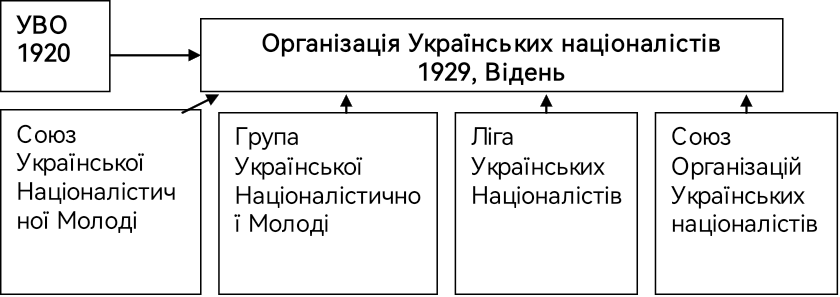         Вчитель розповідає:На чолі ОУН став керівник УВО, командир УСС, полковник Є. Коновалець. Його заступником був обраний М. Сціборський, а  на посаду секретаря призначений – В. Мартинець.Що стосується ідеологічної складової ОУН, треба зазначити, що окремі дослідники (а саме автори підручників по яким ви вчитесь) висловлюють думки, що ця ідеологічна складова стала націоналізмом у повному масштабі, який був розроблений Д. Донцовим. Комісія уряду визначення діяльності ОУН-УПА,  про яку раніше вже казали, вважає, що вагомих підстав не існує, які можуть називати Донцова засновником ідеології націоналізму ОУН, тому що його націоналізм на той час став зразком суцільної і масової  критики і будувався на публіцистичних посилках…позбавлених реального змісту».Декалог («Десять заповідей українського націоналіста») «Я – Дух одвічної стихії, що зберіг Тебе від татарської потопи й поставив на грані двох світів творити нове життя: 1. Здобудеш Українську Державу, або згинеш у боротьбі за неї.2. Не дозволиш нікому плямити слави, ні честі Твоєї Нації.3. Пам'ятай про великі дні наших Визвольних змагань.4. Будь гордий з того, що Ти є спадкоємцем боротьби за славу Володимирового Тризуба.5. Пімстиш смерть Великих Лицарів.6. Про справу не говори з тим, з ким можна, а з тим, з ким треба.7. Не завагаєшся виконати найнебезпечнішого чину, якщо цього вимагатиме добро справи.8. Ненавистю й безоглядною боротьбою прийматимеш ворогів Твоєї Нації.9. Ні просьби, ні грозьби, ні тортури, ані смерть не приневолять Тебе виявити тайни.10. Змагатимеш до поширення сили, слави, багатства й простору Української Держави».Автор «Декалогу» - Степан Ленкавський. Вперше «Декалог» був надрукований як вкладка до «Сурми», влітку 1929 року.«Десять заповідей українського націоналіста» стали загальновідомими під своєю грецькою назвою «Декалог».Вчитель пропонує учням питання для обговорення:До чого закликає документ?  Яку мету переслідували українські націоналісти? Чи показані в тексті Декалогу ідеї так званого «інтегрального» націоналізму?Зробіть спробу  створити образ  українського націоналіста, який описаний у Декалозі.Вчитель: Пропоную поглянути політичну складову програми  ОУН і будемо визначити наступне питання «яку саме державу пропонували створити українські націоналісти».Увесь клас розбивається  на роботу у групах, приблизно 5-6 учнів у класі. 1 група учнів буде визначати саме державний устрій держави;2 група учнів – соціальні питання;3 група учнів – економічний устрій;4 група учнів – вирішення земельного питання;5 група учнів – розгляне складові розвитку  промисловості. Після закінчення роботи всі групи розповідають про матеріал який вони опрацювали.Наступний етап роботи за допомогою методів. Метод «Пошук інформації»Документ № 2.З політичної програми Організації Українських націоналістів. (Хрестоматія… ст. 317 – 319, або «Із відозви президії І конгресу ОУН…» Після закінчення роботи всі групи розповідають й записують свої результати, які в цілому можуть  виглядати наступним образом (див. таблицю 2.2.):Таблиця 2.2.Наступний крок організовується обговорення результати діяльності в групах:– Дайте відповідь про наявність  у програмі ОУН послідовної та чіткої соціально складовою і економічній організації майбутньої держави.– Проведіть паралель, з якими політичними рухами схожі ідеї ОУН?– Зробіть спробу з'ясувати тип держави, про який йдеться мова в документі.(На практиці видно, що учні в більшості випадків проводять паралель ідей українських націоналістів з рисами тоталітаризму).Метод «Мозкового штурму»:Чим ви можете пояснити  поворот українського руху до тоталітарної ідеології?Висновки  учнів треба записати на дошці, та провести аналіз. В кінцевому результаті ми отримаємо такі причини:Причини та наслідки звернення українського національного руху до політики тоталітаризму:– провальні спроби за боротьбу незалежності і соборної України демократичними підходами;діяльність тоталітарних режимів в багатьох європейських країнах;притиснення зі сторони керівництва Польщі, неможливість відкритої  боротьби.Вчитель готує клас до колективної роботи над наступним документом: Ми бачили, що ідеологія та світогляд ОУН містять риси тоталітаризму, і ви повинні розуміти, що український націоналізм виник в умовах боротьби українського народу за створення держави і «не є приводом для ототожнення рухів або режимів». (висновки урядової комісії)  «Український націоналізм мав незалежне походження і його коріння містилося у власному суспільстві».                        (І. Лисак-Рудницький).ОУН прагнула очолити широкий революційний рух, спрямований на досягнення всеосяжних націоналістичних цілей.Особливих зусиль вона докладала для популяризації своїх поглядів, переважно серед молоді, намагаючись опанувати всі громадські, політичні та економічні інституції Західної України.Документ. Із промови Є. Коновальця на І Конгресі ОУН: «Мобілізуючи і спираючись на широкі народні маси, мусимо, ведучи їх, боротися і добитися віднови Самостійної Соборної Української Національної Держави на всіх просторах життя українського народу. Як учить нас досвід цілих українських поколінь, можемо цього досягнути тільки революційними, ніколи ж еволюційними, шляхами…  Спротиви, які зустрінемо на нашому шляху, будуть велетенські. Бож віднова Соборної Української Держави сама собою однозначна з ліквідацією московської імперії, як і польського історичного імперіалізму…»Вчитель дає такі питання для роботи на уроку:Як лідери ОУН планували отримати результат для своєї мети?Як ОУН відносилась до Радянської України та Польщі?Метод «Ажурна пилка» Всім групам роздаються інформаційні листи.Група №1-  Інформаційний лист №1:«Без сумніву, найбільшим успіхом ОУН була її здатність заручитися широкою підтримкою української молоді, її схильність до революційних дій, радикальних рішень, прагнення вивести нову породу «над українців» імпонували молоді, ошуканій польською владою, доведеній до відчаю безробіттям і розчарованій поразками батьків. Одразу ОУН залучила на свій бік велику частину університетських студентів та учнів вищих гімназій Східної Галичини. Майже в кожному університеті й у кожній середній школі в Польщі та за кордоном, де вчилися українці, були осередки ОУН. Справжньою твердинею інтегральних націоналістів, яких очолювали Богдан Кравців, Стефан Ленкавський, Степан Охримович, Іван Грабрусевич та Володимир Янів, став Академічний Дім українських студентів університету у Львові. Коли деякі з цих юнаків поверталися до своїх сіл, вони пропагували ідеї інтегральних націоналістів у провінції.».(О. Субтельний)Група №1 повинна відповісти на питання: – Якими методами ОУН мала змогу впливати на населення Західної України?Група №2 - Інформаційний лист №2:«Для розширення свого впливу ОУН також проникала в різноманітні господарські, освітні та молодіжні організації, влаштовувала масові політичні демонстрації, студентські протести, бойкотування польських товарів, видавала численні газети й брошури, енергійно поширювала свої ідеї серед студентів, селян і робітників Галичини і Волині. У цій діяльності вона спиралася, зокрема, на допомогу обдарованих молодих поетів, таких як Євген Маланюк, Олег Ольжич-Кандиба, Олена Теліга та Богдан Кравців. Основною трибуною поглядів інтегральних націоналістів слугував празький часопис «Розбудова нації». Згодом під вплив інтегральних націоналістів потрапив ряд інших видань.»(О.Субтельний).                                                                                                                                                      Група №2 повинна відповісти на питання: – Якими інформаційними методами ОУН мала змогу впливати на населення Західної України?Група №3 - Інформаційний лист №3:«Хоч визначити кількість членів ОУН надзвичайно важко, за приблизними підрахунками, напередодні другої світової війни вона налічувала до 20 тис. чоловік. Число ж співчуваючих було набагато більшим. Так чи інакше перевага в її лавах молодих, енергійних, ідеалістично настроєних і самовідданих людей швидко зробила ОУН найдинамічнішим чинником у політичному житті Західної України міжвоєнного періоду.» (О. Субтельний )Група № 3  повинна відповісти на таке питання:  - Які саме версти населення підтримували ОУН? Група №4 - Інформаційний лист № 4.«Протягом 30-х років ОУН продовжувала свою «війну» з польським режимом, здійснюючи напади на урядові заклади та поштові контори, щоб здобути кошти для своєї діяльності, організовуючи акції саботажу щодо державної власності та вбивства. Але ОУН (як і УБО) не вважала насильство й терор за самоціль. Її члени були переконані, що революційними засобами ведуть національно-визвольну боротьбу, аналогічно тому, як у це вірили ірландці з антианглійської організації «Шинн фейн» та учасники передвоєнної антиросійської підпільної організації Пілсудського. Безпосередня мета такої тактики полягала в тому, щоб переконати українців у можливості опору й тримати українське суспільство в стані «постійного революційного бродіння». Ось як розвивалася концепція «перманентної революції» в одному виданні інтегральних націоналістів 1930 р.: «Шляхом індивідуального терору та окремих масових виступів ми захопимо широкі верстви населення ідеєю визволення і залучимо їх у ряди революціонерів... Тільки безперервно вдаючись до нових акцій, ми зможемо підтримати і розвинути постійний дух протесту проти властей та зберегти ненависть до ворога і прагнення остаточної відплати. Люди не звикають до своїх кайданів, не призвичаюються жити у ворожому суспільстві».» (О. Субтельний)Група №4  повинна відповісти на питання:  - Перелічите основні  методи ОУН для боротьби та спротиву.Група №5 – Інформаційний лист №5
 «На початку 30-х років, крім сотень актів саботажу та десятків випадків «експропріації» державних фондів, члени ОУН організували понад 60 замахів та вбивств. Найважливішими їхніми жертвами стали: Тадеуш Голувко (1913)  -  широковідомий польський прибічник польсько-українського компромісу; Еміліан Чеховський (1932)  - комісар польської поліції у Львові; чиновник радянського консульства у Львові Олексій Майлов (1933), убитий у помсту за голодомор 1932—1933 рр. на Радянській Україні; Броніслав Перацький (1934) -  польський міністр внутрішніх справ, на якого ОУН поклала відповідальність за пацифікацію 1930 р. Було здійснено багато замахів на українців, які не погоджувалися з політикою ОУН. Найбільш відомим із них стало вбивство в 1934 р. авторитетного українського педагога Івана Бабія.»(О. Субтельний)Група №5 повинна відповісти на питання: - Назвіть, хто ставав жертвами ОУН?Загальне обговорення з учнями:                                                                                                                                    - Назвіть методи ОУН для здійснення діяльності на західноукраїнських землях?                               - Назвіть орієнтовну кількість членів ОУН напередодні ІІ світової війни.                           - Які способи діяльності обрали учасники ОУН?                                                                            -  Ви підтримуєте такі способи?                                                                                                    - Який сенс був у такої тактики?                                                                                                  - Який сенс мають слова «прагнення остаточної відплати»?                                                      На закріплення знань вчитель реалізує метод «Займи позицію» Метод «Займи позицію» Вчитель пропонує матеріал методом вирішення завдання з проблематикою.На Вашу думку, дата створення ОУН є видатним моментом в історії українського народу? На завершення уроку вчитель приводить слова С. Кульчицького «ОУН боролося в різних середовищах. Спочатку в Польщі, потім – у СРСР, і зрештою – на окупованій Німеччиною території. Її дії мали різне спрямування, різними були тактика й стратегія. Та незмінним залишався стрижень, суверенна, незалежна, соборна Україна».-  Зробіть оцінку наслідкам вказаних акцій ОУН.Схема 2. Розкол ОУН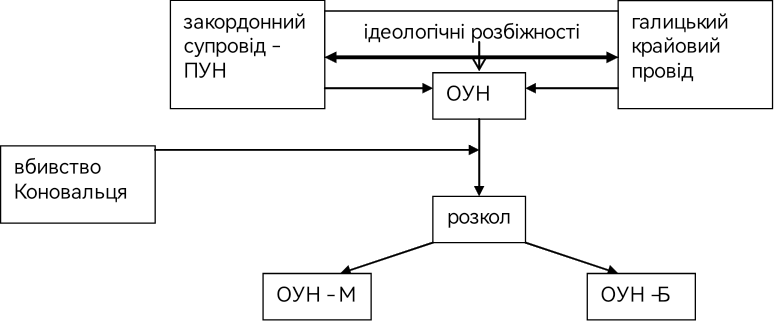 Отже, поглянемо на завдання опануванням Розділу VI. Україна в роки Другої світової війни, теми «Рух Опору та його течії в Україні».Урок №2.«Рух Опору в Україні в роки війни»- Опрацювати на уроці з учнями, розглянути  внесок учасників Руху опору в перемогу над нацистськими окупантами. - Закріпити в учнів навички аналізу і зіставлення історичного матеріалу та вміння розглядати явища в конкретно-історичних умовах (Див. дод. В). - надати всі доступні способи, для того щоб, учні  навчались і надалі в дусі патріотизму та національної свідомості. Вчитель розповідає про діяльність Руху Опору:Рух Опору - це боротьба поневолених народів проти окупантів. – Постає наступне питання : які є відмінності українського Рух Опору, що відрізняють та роблять його особливим від Руху Опору в інших державах, а саме в СРСР? Ми будемо обговорювати це питання на сьогоднішньому уроці (див. додаток Є). 1942 р. - створено Український штаб партизанського руху. Його очолив Тимофій Строкач. В Україні мале місце наступні форми боротьби партизанів:розгром ворожих штабів, гарнізонів, комендатур тощо; диверсії на комунікаціях ворога, знищення ліній зв’язку, доріг, мостів;збір даних розвідки;поширення листівок із словами до спротиву проти окупантів;визволення військовополонених та спротив від вивезення населення на каторжні роботи до Німеччини;силові акції в тилу ворога (найдовший - Карпатський рейд С. Ковпака); «рейкова війна» (липень-серпень 1943 року) - операція, спрямована на знищення німецьких ешелонів (поїздів, які постачали німецькій армії зброю, військову техніку тощо.); руйнування залізниць. Територія поширення партизанського руху - Сумщина, Чернігівщина, Полісся. І як результат, рух партизан та рух підпільників рухи стали на вагомими чинниками перемоги над ворогом. Таблиця 2.1.Бандерівці по домовленності з окупаційним німецьким командування утворили батальйон «Роланд» (командир Є. Побігущий) та батальйон «Нахтігаль» (командир Р. Шухевич) (портрет, див. додаток Ж.).30 червня 1941 р.  У м. Львів був прийнятий «Акт проголошення відновлення Української держави» та формування нового уряду під керівництвом з Я. Стецьком (портрет див. додаток З) (Адольф Гітлер був противником незалежної Української держави; тільки новостворений уряд був розформований, С. Бандера та Я. Стецько були посаженні під арешт).5 жовтня 1941 р. – була створена мельниківцями у м. Київ Українська національна рада під керівництвом з М. Величковського, цю раду розглядали як парламент майбутньої Української держави (у листопаді 1941 р. вся діяльність була заборонена окупаційною німецькою владою). Осінь 1941 р. – були здійсненні репресії проти членів ОУН, після чого -  здійснення оунівцями до супротиву німцям. 14 жовтня 1942 р.- створення УПА (Української повстанської армії проводу ОУН), яка вела боротьбу як проти німців, так і проти радянської влади. Українська повстанська армія (УПА) – це організація військового та політичного направлення, яке було в Україні в 1942-х та 1950-х роках. Під час Другої світової війни УПА здійснювала потужну боротьбу як проти Німеччини, так і чинила спротив радянській владі. Мета діяльності – здобуття незалежності України. Територія діяльності УПА – переважно західноукраїнські землі (переважно Волинь і Галичина).Командири – Д. Клячківський (Клим Савур), з 1943 р. – Роман Шухевич (псевдонім Тарас Чупринка). Види боротьби та супротиву: 1. Організація органів, комітетів для місцевого самоврядування;  2. Приймали участь у організація й видавництві української преси, різних культурно закладів, з допомогою яких поширювалися потрібні настрої;  3. Організація підпільних рухів, загонів партизан і постійних військових структур. Волинська трагедія – взаємне винищення мирного населення поляками та українцями в 1943-1944 рр. на Волині. Вчитель пропонує учням відео для перегляду для засвоєння знань: https://www.youtube.com/watch?v=wC6xTRJeQdI#action=share Рекомендована література: Власов В.С. Історія України (рівень стандарту): підручник для 10 класу закладів загальної середньої освіти Київ: Літера ЛТД, 2018.  256 с. Вчитель пропонує наступні питання для перевірки учнями засвоєння матеріалу: Вправа «Незакінчені речення»:У роки війни в Україні існували три течії Руху опору:…Акт проголошення української держави оприлюднено … УПА було створено  - УШПР очолив …Найвідоміший командир радянських з’єднань …  .ОУН перед радянсько-німецькою війною розділилася на два Руху:Хто був керівник «Поліська Січ» … .На Волині діяло два партизанські з’єднання: … .У м. Луцьк діяло дві групи підпільників: … .Для засвоєння знань вчитель пропонує: 1. Опрацювати учбовий матеріал і написати тезисний конспект у робочий зошит . 2. Зробити вправу «Незакінчені речення» (письмово). 3. Подивитись  відео-матеріали стосовно до теми уроку.Підхід мультиперспективності працює і як метод пізнання історії, і як світоглядний принцип, дивлячись на який і треба викладати історію. Можливо, даний матеріал можна викладати саме таким чином, щоб не було відчуття «правильної» точки зору, різних оцінок, логіки подій. Це дуже непроста задача. Неординарну думку з питання викладу матеріалу доносить Р. Страдлінг. Одна з перепон в несприйнятті  та нерозуміння історії в цілому, невірних і емоційних оцінок, «лінійного мислення» учнів та випускників може бути в традиційній та звичній формулі викладання «а потім». Підхід багатоперспективності насичує виклад компіляцією «в той час як», що дає можливість якісніше зрозуміти мотиви вчинків «значущих інших». 2.3. Методичні рекомендації з удосконалення опрацювання історії ОУН–УПА в школіВ умовах інформаційної війни проти України все більшого значення набуває також здатність молодого покоління критично аналізувати інформацію та протистояти її впливу (медіаграмотність).Різновидом систематизації навчальних матеріалів є структурно-логічна схема, яка поєднує в собі як максимально сконденсований (і відповідно опрацьований) матеріалу тексті, такі його візуально-логічну структуру.У курсі історії України про створення і діяльність діячів ОУН–УПА учні, які вивчають УПА, зустрічаються з багатьма історичними постатями. Для того, щоб забезпечити всебічне висвітлення історичних постатей, рекомендується:1.  Ознайомитися з найважливішими біографічними даними,2. Простежити процес формування  особистості в конкретному суспільно-історичному середовищі,3. Визначити історичні умови, які відіграли роль у формуванні поглядів та якостей людини,4.   Дослідити участь історичних постатей у суспільному житті,5. Визначити, інтереси яких соціальних груп, класів і політичних сил відображали у своїй діяльності історичні постаті,6. Виявити вплив конкретних історичних постатей на окремі сфери життя та суспільно-політичні процеси,7.  Визначити морально-психологічні якості історичної постаті,8.  Вказати коло однодумців та соратників історичної постаті,9.  Визначити історичну роль постаті і її вплив на певні сфери життя суспільства.У методиці викладання історії розроблено низку прийомів, які допомагають учням відновити або збагатити свої знання з хронології. Перший - це створення хронологічних таблиць. Учні записують дати і назви подій у хронологічному порядку, що допомагає закріпити їх у пам'яті. Як мінімум, вони повинні запам'ятати дати на уроці і вміти судити про час настання фактів та історичних подій на основі цих дат. Важливо не лише механічно запам'ятовувати дати та події, а й логічно пов'язувати їх з історичними явищами та особливостями періоду. У загальному випадку можна використовувати наступну схему:Найефективнішим підходом є залучення учнів до активного, спільного навчання. Високу ефективність мають уроки, на яких використовуються методи коментованого читання підручника, тексти підручників і посібників, історичні документи, малюнки, навчальні вправи. (Див. Додаток А). Зокрема новизна нашої пропозиції полягає , що ми вважаємо необхідним поповнити контент такими елементами- історичними документами (Див. Додаток А.)Вважаємо що матеріал монотонний, поверхнево про  діяльність УПА , а тема є досить гострою, оскільки обсяг і зміст не повністю висвітлюють про історію та діяльність  ОУН-УПА. З іншої сторони вважаємо,  добре б було щоб учні знали свою історію націоналізму. В нашій роботі запропонуємо елементи вивчення даної теми. Це пояснюється  тим, що навчання, орієнтоване на чіткі, вимірювані, зрозумілі та досяжні результати, має забезпечити справжній розвиток особистості кожного учня та майбутнє нації.Загальним місцем є рекомендація приділяти на уроках якомога більше часу практичній діяльності учнів для вивчення матеріалу про діяльність та  історії ОУН-УПА. Оскільки цей період в  історії ОУН-УПА – героїчна доба України.Уроки історії повинні зосереджувати увагу учнів на важливих суспільно-політичних питаннях. Котрі намагаюся розвивати в учнів історичне мислення, вміти встановлювати причинно-наслідкові зв'язки та розвивати спеціальні навички, такі як вміння працювати самостійно.Вчителям історії необхідно зосередитися на тому, щоб учні були свідомі того, що вони  належать до українського народу та сучасної європейської цивілізації, робили свій внесок у  розвиток та збагачення українських культурно-історичних традицій, виховували міжнародну культуру. Нація та міжособистісні стосунки, формування самостійних наукових знань і умінь, самоосвіта та самореалізація особистості.ВИСНОВКИСучасна історіографія зараз здійснює своєрідний проміжок націоналізації, показником якого і є саме національно-визвольний рух українського народу у різні періоди власної історії.Основоположними напрямами у наш час є найбільш патріотичне та громадянське виховання і це є доречним як стрижневий фундамент формування свідомості сучасного та минулого покоління, що відповідає як нагальним запитам, так і особливо викликам сучасності та ґрунтується на ідеях гуманізму, соціального добробуту, демократії, свободи, толерантності, вдумливості, відповідальності, здорового способу життя та бути готовим до змін, а також розглядає державу як гарантію власного особистісного розвитку.Сьогоднішні завдання суспільства та школи полягають у забезпеченні об'єктивної, ретельної та точної інформації про історичні події та події, також про осередки, що змінювали хід історії України. Для досягнення цих завдань необхідно, щоб підручник історії відображав справжню картину нашої історії, включаючи різні погляди та інтерпретації. Таким чином, підручники історії України повинні бути достатньо досконалими і ґрунтовними, аби забезпечити розуміння  історичному досвіду України, зокрема, питання про діяльність ОУН та УПА. Сьогоднішнє суспільство та школа потребують своєчасної інформації про історичні факти, зокрема про ОУН та УПА.На уроках історії відбувається виховання громадянської свідомості, гідності та честі в гармонійному поєднанні національних і загальнолюдських цінностей, утвердження ідеалів гуманізму, демократії, добра й справедливості.Підручники історії України займають важливе місце в навчанні молодого покоління, вони відіграють ключову роль у формуванні знань та усвідомлення історичного досвіду нашої країни. Одним з найважливіших питань вивчення історії України є питання про діяльність ОУН та УПА. Матеріали в підручниках, експертизу яких ми проведи у 1 розділі є певною мірою об'єктивними, без стереотипної думки, що сприяє формуванню у учнів аналітичного підходу до розуміння минулого України та формування критичного мислення.Здійснена експертиза шкільних підручників показує, що автори  підручників про історію, відзначають відмінності між політикою ОУН(М)  та ОУН(Б) і зосереджується на меті української незалежності, яку декларували учасники національного Руху Опору.Питання  щодо діяльності ОУН та УПА є досить складними та суперечливими, підручники постають як надійні джерела інформації, які дозволяють учням здобути досвід вивчення наших історичних подій у всіх їх проявах і фасетах. Тому, можна стверджувати, що підручники історії України відповідають сьогоднішнім завданням суспільства та школи, оскільки забезпечують належне інформоване знання з приводу діяльності ОУН–УПА та інших ключових питань нашого історичного досвіду. Складовою нашого дослідження було з’ясування можливостей застосування принципу мультиперспективністі в процес вивчення діяльності ОУН-УПА.       У сучасній методиці викладання історії розроблено цілу низку прийомів, які допоможуть учням старших класів додати або збільшити свої хронологічні знання. В першу чергу це створення хронологічних таблиць  учні можуть записувати дати і назви подій у хронологічному порядку, щоб допомогти їм утримати їх у пам'яті. Як мінімум, вони повинні запам'ятовувати дати на уроці і вміти судити про час настання фактів та історичних подій на основі цих дат.Виховний потенціал вивчення діяльності ОНУ-УПА полягає в національно-патріотичному вихованні школярів на прикладі діячів ОУН УПА і цей потенціал має стати однією з головних складових національної безпеки нашої держави.Світоглядний потенціал вивчення діяльності ОНУ-УПА полягає в можливості засвоїти учнями  знання про соціально-економічний і політичний розвиток Батьківщини, характерні риси і особливості діяльності суспільно-політичних рухів, партій в Україні, багатомірність історичного досвіду, уроки державотворення і становлення незалежності України.СПИСОК ВИКОРИСТАНИХ ДЖЕРЕЛНормативні документи і матеріалиКонцепція національно-патріотичного виховання в системі освіти України URL:https://lpnu.ua/viddil-molodizhnoi-polityky-ta-sotsialnoho-rozvytku/kontseptsiia-natsionalno-patriotychnoho (Дата звернення:10.09.2023)Навчальна програма. Історія України. 10–11 Затверджено та надано гриф «Рекомендовано Міністерством освіти і науки України» (наказ Міністерства освіти і науки України від 03 серпня 2022 року № 698) URL:https://mon.gov.ua/storage/app/media/zagalna%20serednya/programy-5-9 klas/2022/08/15/Navchalna.programa.2022.WH.HU.6-11.pdf (Дата звернення:01.09.2023)Оновлені програми  з історії України 2022: наративи, концепти, перспективи підручнико творенняURL: https://ipvid.org.ua/index.php/psp/article/view/657/673 (Дата звернення:10.11.2023)Постанова Кабінету міністрів України.  Державні стандарти загальної середньої освіти. Урядовий портал. URL: https://www.kmu.gov.ua/npas/pro-deyaki-pitannya-derzhavnih-standartiv-povnoyi-zagalnoyi-serednoyi-osviti-i300920-898 (Дата звернення:10.10.2023)Про освіту. (2017). Закон України від 5 вересня 2017 р. № 2145-VIII. URL:https://zakon.rada.gov.ua/laws/show/2145–19#Text(Дата звернення:10.10.2023)Розпорядження  Кабінету Міністрів України від 14 грудня 2016 р. № 988-р. Про схвалення Концепції реалізації державної політики у сфері реформування загальної середньої освіти “Нова українська школа” на період до 2029 року. https://zakon.rada.gov.ua/laws/show/988-2016-%D1%80#Text(Дата звернення:10.11.2023)Монографії і статтіВерига В. Втрати ОУН у Другій світовій війні або «Здобудеш українську державу або загинеш у боротьбі за неї”.  Вид. 2-ге, виправлене  Торонто (Канада): Вид-во „Новий шлях», 1991.  208 с.Верига В. Втрати ОУН у Другій світовій війні або «Здобудеш українську державу або загинеш у боротьбі за неї».  Вид. 2-ге, виправлене  Торонто (Канада): Вид-во «Новий шлях», 1991. 208 с.Головко М. Л. Суспільно - політичні організації та рухи України в період Другої світової війни. 1939-1945 рр.: Монографія.  Київ: Олан, 2004.  704 с.  Грицак Я. Й. Нарис історії України: формування модерної української нації в ХІХ-ХХ ст. Київ: Ґенеза, 2000. 360 с. Гунчак Т. Г. Україна ХХ століття   Київ: Дніпро, 2005. 384 с.: фотоіл. Дмитрук К. Безбатченки . Львів: ”Каменяр”, 1974.  239 с. Дубасенюк О.А. Методологія та методи науково-педагогічного дослідження: навч.-методичний посібник.  Житомир: Полісся, 2016.   256 с. Жилюк В. М. Діяльність ОУН та УПА на Житомирщині у 1941-1955 рр. Монографія /  Рівне: Волинські обереги, 2008.  308 с.: іл. Кентій А. В. Нариси історії Організації українських націоналістів в 1929 – 1941 рр. Київ: Інститут історії України НАН України, 1998.  200 с.  Киричук Ю. Нариси з історії українського національно-визвольного руху 40-50- х років ХХ століття. Львів: ЛНУ ім. І. Франка, 2000.  304 с.  Киричук Ю. Український національний рух 40-50-х років ХХ століття: ідеологія та практика Львів, 2003.  464 с.  Климишин М. В поході до волі. Спомини.  Торонто: Видання Ліги Визволення України і Дослідного Інституту Студіюм, 1975.  429 с. Коваль М. В. Україна в Другій світовій і Великій Вітчизняній війнах (1939-1945 рр.) Київ: “Альтернативи”, 1999. 336 с. Коваль М. В. Україна в Другій світовій і Великій Вітчизняній війнах (1939-1945 рр.) Київ: “Альтернативи”, 1999. 336с. Косик В. Україна і Німеччина у Другій світовій війні Париж – Нью – Йорк – Львів, 1993.  660 с. Литвин В. Історія України (на 2-х компакт-дисках)  Київ: «3 Медія», 2007. Литвин В. Україна в Другій світовій війні (1939-1945)   Київ: ЛіТерра, 2004. 543 с.: іл. Мірчук П. Акт відновлення української державності 30 червня 1941 року (його ґенеза та політичне й історичне значення) /  Друге видання. Мюнхен: Вид-во «Ціцеро», 1953.  64 с. Мірчук П. Нарис історії Організації Українських Націоналістів Т. 1: 1920-1939 ;  Мюнхен, Лондон, Нью-Йорк, 639 с.  Нарис боротьби ОУН-УПА в Україні (1946-1956 рр.) Київ: Інститут історії України НАН України, 1999.  111 с. Нариси історії Організації українських націоналістів в 1941 – 1942 рр. Київ: Інститут історії України НАН України, 1999. 201 с.  Організація українських націоналістів і Українська повстанська армія: Історичні нариси [Відп. ред. С.В. Кульчицький]. Київ: Наук. думка, 2005. 495с. Полікарпенко Г. Організація Українських Націоналістів під час Другої світової війни. ІV доповнене видання, Канада: На чужині, 1951. 148 с. Сергійчук В. Український здвиг: Наддніпрянщина. 1941 – 1955. Київ: Українська Видавнича Спілка, 2005. 836 с. Стародубець Г. М. ОУН(б) в українському національно-визвольному русі на Волині в період Другої світової війни (1941-1943 рр.) Тернопіль: Підручники і посібники, 2002.  144 с. Стародубець Г. М. ОУН(б) в українському національно-визвольному русі на Волині в період Другої світової війни (1941-1943 рр.).Тернопіль: Підручники і посібники, 2002.  С.16. Субтельний, О. М. Україна. Історія.  Київ: Либідь, 1991.  509 с. Русначенко А. М. Народ збурений: Нац.–визвол. рух в Україні й національні рухи опору в Білорусії, Литві, Латвії, Естонії у 1940-50-х роках. Київ: Унів. Вид-во “Пульсари”, 2002.  519 с.: іл. Шелюг М.  Чи підлягають реабілітації ОУН, УПА ,які скоїли злочини проти миру, людяності і народовбивсто  – Житомир: Видавництво “Житомир”, 2004. 20 с. Шелюг М. Вони несли біду, або юридична оцінка діяльності ОУН-УПА -Житомир: Видання газети “Житомир”, 1999.  60 с. Власов В.С., Кульчицький С.В. Історія України [рівень стандарту]: підручник для 11 кл. закл. загальн. серед. освіти. Київ: Літера ЛТД, 2019, 256 с. Гісем О. В., Мартинюк О. О. Історія України [рівень стандарту]: підручник для 11 кл. закл. загальн. серед. освіти. Харків: Ранок, 2019, 288 с.   Історія України (рівень стандарту) : підруч. для 10 кл. закл. загал. серед. освіти / - Харків : Вид-во «Ранок», 2018.  240 с. : іл. Історія України (рівень стандарту) : підруч. для 10 кл. закл. загал. серед. освіти / О. В. Гісем, О. О. Мартинюк.  Харків : Вид-во «Ранок», 2018.  240 с. : іл. Історія України. 5–11 кл. Всесвітня історія 6–11 кл. Київ: Перун, 1996. 126 с. Коваль М. В., Кульчицький С. В., Курносов Ю. О., Сарбей В. Г. Історія України. Проб. навч. посіб. для 10–11 кл.  Київ:  Рад. шк., 1991.   Методологія науково-педагогічних досліджень: Підручник/С.О. Сисоєва, Т.Є.Кристопчук.  Рівне: Волинські обереги, 2013.  360 с. Мудрий М. М., Аркуша О. Г. Історія: Україна і світ (інтегр. курс, рівень стандарту): підруч. для 10 класу закл. заг. сер. освіти. Київ: Генеза, 2018. 288с. Методика навчання історії: навчально-методичний посібник . Харків: Видавництво ХНАДУ, 2017.  324 с. Навчальна програма для закладів загальної середньої освіти Історія: Україна і світ. 10-11 класи.. Київ: HREC PRESS, 2022, 64 с. Пометун О. І., Гупан Н. М. Історія України: рівень стандарту: підруч. для 11-го кл. закл. заг. серед. Освіти. Київ: Освіта, 2011. 333 с. Пометун О.І, Гупан Н.М. Практичні заняття з історії в основній школі: методичний посібник. Київ: ТОВ «КОНВІ ПРІНТ», 2018. 160 с. Сорочинська Н.М., Гісем О.О. С 65 Історія України [рівень стандарту] : підручник для 10 кл. закладів загальн. серед. освіти.Тернопіль: Навчальна книга  Богдан, 2018.   256 c. : іл. Струкевич О. К., Романюк І. М., Дровозюк С. І. Історія України: рівень стандарту: підруч. для 11-го кл. закл. заг. серед. освіти. Київ: Грамота, 2011. 319 с. Турченко Ф. Г. Історія України. 11 клас. Підручник для 11 класу загальноосвітніх навчальних закладів. Профільний рівень. Київ: Генеза, 2011. 401 с. Турченко Ф. Г. Новітня історія України. 10 клас: підручник для серед. загальноосвітніх шкіл. Київ: Генеза, 1998. Ч. 1: 1917–1945. 383 с. Хлібовська Г. М., Наумчук О. В., Крижановська М. Є., Гирич І. Б., Бурнейко І. О. Історія України [рівень стандарту]: підручник для 11 кл. закл. загальн. серед. освіти. Тернопіль: Астон, 2019, 256 с. Організація українських націоналістів і Українська повстанська армія. Фаховий висновок роб. групи істориків при Урядовій комісії з вивчення діяльності ОУН і УПА. 3- те стер. вид.  Київ.: Наук. думка, 2005.  72 с. Організація українських націоналістів і Українська повстанська армія. Фаховий висновок роб. групи істориків при Урядовій комісії з вивчення діяльності ОУН і УПА. 3- те стер. вид.  Київ: Наук. думка, 2005. 70 с. Україна і росія в історичній ретроспективі : радянський проект для України. Київ: ”Наукова думка”,2004.  531 с. Шелюг М. Правди не сховаєш! Збірка документальних оповідань про діяльність ОУН-УПА / М. Шелюг.  Житомир: КПЖФ, 1996.  48 с. Шелюг М. Правди не сховаєш! Збірка документальних оповідань про діяльність ОУН-УПА.  Житомир: КПЖФ, 1996. 48 с. Шумелда Я. Похід ОУН на Схід.  Львів: Фонд духовного відродження ім. митрополита А. Шептицького, 1991.  35 с. Кучер В. І., Чернега П. М. Україна в Другій світовій війні (1939-1945).  Київ: Ґенеза, 2004. 272 с. Касьянов, Г., Смолій, В., Толочко, О. Україна в російському історичному дискурсі: проблеми дослідження та інтерпретації. Київ: Інститут історії України. 2013. Українська повстанська армія. Відповідь нескореного народу [Текст] : книга-каталог виставки / І. Бігун, В. Бірчак, Л. Бондарук.  Київ, 2017. 66 с.  Косик В.  Україна у Другій світовій війні у документах: Збірник німецьких архівних матеріалів (1942-1943) . Львів, 1999. Т. 3. 384 с. Косик В. Україна у Другій світовій війні у документах: Збірник німецьких архівних матеріалів (1941-1942). Львів, 1997.  Т. 1.  384 с.  Косик В. Україна у Другій світовій війні у документах: Збірник німецьких архівних матеріалів (1944-1945). Львів, 2000.  Т. 4.  368 с. Косик В. Україна у Другій світовій війні у документах: Збірник німецьких архівних матеріалів (1941-1942). Львів, 1998. Т. 2. 384 с.  Політична історія України. ХХ століття : У 6 т. Т. 4 : Україна у Другій світовій війні (1939-1945) [кер. тому В. І. Кучер ]. Київ: Ґенеза, 2003.  584 с. Сергійчук В. ОУН-УПА в роки війни. Нові документи і матеріали.  Київ: Дніпро, 1996.  496 с. ОУН в 1940 році. Документи. В 2-х ч.Ч.1. Упорядники О. Веселова, О. Лисенко, І. Патриляк, В. Сіргійчук. Відп. ред. С. Кульчицький. Київ.: Інститут історії України НАН України 2006. 336 с. Кульчицький В. Педагогічні умови формування патріотичної компетентності молоді. Компетентнісний підхід у гуманітарній підготовці майбутніх фахівців медичної галузі: матеріали регіональної науково-практичної конференції (м. Тернопіль, 11-12 груд. 2018 р.). Тернопіль, 2018. С. 54-55. Малієнко, Ю.  Зміни історичних наративів у змісті оновленої програми з історії України 2022 (на прикладі 8 класу). Проблеми цивілізаційної суб’єктності України: місія науки і освіти: матеріали Всеукраїнської міжгалузевої науково-практичної онлайн-конференції (Київ, 29 вересня-1 жовтня 2022 року). Київ: Інститут обдарованої дитини НАПН України, С.472. Патриляк І. Спроби створення ОУН(Б) та УПА української цивільної адміністрації (1941-1943) Українська Повстанська Армія феномен національної історії: Матеріали Всеукраїнської наукової конференції.  Івано-Франківськ: Плай, 2003.  С. 63-70. Українська Повстанська Армія і національно-визвольна боротьба в Україні у 1940-1950 рр.: Матеріали Всеукраїнської наукової конференції 25-26 серпня 1992 р. Київ, 1992.  240 с. Бедрій А. Українська держава відновлена актом 30 червня 1941 р.  Дзвони Підгір’я [Калуш]  липень 1991. № 5. 32 с. Вєдєнєєв Д. Служба безпеки українських націоналістичних організацій 1920- 1950 рр. Історіографічний нарис. Пам’ять століть. 2003.  № 1. С.68. Герої не вмирають : лікар Юрій Липа [Текст] : [письменник-лікар УПА, лікував повстанців у лісах та санаторно-медичних пунктах УПА]. Ваше здоров’я. 2020.  13 січ.  С. 18.  Гирич І. Роль історії в системі орієнтаційних цінностей. До проблеми викладання історії України XIX - початку XX ст. Історія в школах України.  2003.  С. 4-5. Говорун, Ю. УПА - маленька держава з власною системою охорони здоров’я. Ваше здоров’я. 2020.  13 січ.  С. 17-19.  Гриневич В. Радянська міфотворчість довкола Великої Вітчизняної війни в Україні. Сторінки воєнної історії України: Зб. наук. статей / НАН України. Ін.-т історії України.  Київ., 2006.  Вип. 10.  Част. 1. С. 33. Захоплюючі факти про УПА [Текст]. Свобода.  2018.  14 берез. С. 5. Киричук Ю. ОУН і УПА у загальносвітовому контексті: паралелі, порівняння, аналогії, уроки. Українська Повстанська Армія у боротьбі проти тоталітарних режимів.Україна: культурна спадщина, національна свідомість, державність.   Вип.  Львів, 2004. С. 32-50. Коваль М. Друга світова війна та історична пам’ять. Український історичний журнал.  2000.  № 4. С. 13.Колінець, В. УПА - нескорена армія без держави [Текст] / Нова Тернопільська газета. 2017.  11-17 жовт.  С. 4.  Коменда, М. Українська повстанська армія: у горнилі боротьби [Текст] : за книжкою Юрія Киричука «Історія УПА». Вільне життя плюс. 2021.  3 груд. С. 4- 5.  Кульчицький С. Українські націоналісти в червоно-коричневій Європі. Сучасність. 1999.  № 4. С. 71-74. Кульчицький С. Українські націоналісти в червоно-коричневій Європі                     // Сучасність. 1999.  № 4. С. 72. Лебедь Микола. УПА. Українська Повстанська Армія. ЇЇ ґенеза, ріст і дії у визвольній боротьбі українського народу за Українську Самостійну Соборну Державу. Дрогобич: “Відродження”, 1993.  208 с.: іл. Левенець, Л. У боротьбі за волю України [Текст] : [УПА під час Другої світової війни в Надсянні, Лемківщині, Холмщині та Підляшші]. Вільне життя плюс. 2021.  8 жовт. С. 2.  Мета боротьби - незалежна держава [Текст] : [УПА]. Вільне життя плюс. 2021. 13 жовт.  С. 6. Олещук, І. Життя, віддане Україні [Текст] : [Петро Федорів - провідний діяч УПА. Свобода. 2017.  6 жовт.  Патриляк І. ОУН напередодні та в перші роки Другої світової війни – пошуки союзників // Сторінки воєнної історії України: Зб. наук. статей / НАН України. Ін-т історії України.  Київ,2006.  Вип. 10.  Част. 2.  С. 91-108.  Рибчак, І. Дмитро Клячківський - один із засновників УПА [Текст]. Свобода.  2020. 7 жовт. С. 4. Роман Шухевич - «Тарас Чупринка» (1907-1950) [Текст] // Українська повстанська армія. Відповідь нескореного народу : книга каталог виставки / І. Бігун [та ін.].  Київ, 2017.  С. 37.  Роман Шухевич (1907-1950) [Текст]. Україна - єдина країна. Традиції, обряди, побут. Пам’ятки України. Люди, що змінили Україну.  Київ : Видавництво Глорія, 2016. С. 283.  Савка, Б. Забутий курінь [Текст] : [до 75-річчя УПА]. Вільне життя плюс. 2017. 13 жовт.  С. 5 Самиців, М. Ми - нащадки козацького роду [Текст] : до 76 роковин створення УПА. Свобода.  2018.  21 жовт.  С. 3.  Сливка, П. Вони боролися за Україну [Текст] : [боротьба радянського режиму проти ОУН та УПА ].Вільне життя плюс.  2020. 24 січ. С. 5. Стех, Я. «Здобудеш українську державу або загинеш у боротьбі за неї» [Текст] : [пам’яті головного командира УПА генерала Романа Шухевича]. Вільне життя плюс.  2017.  21 квіт.  С. 3 ; 28 квіт. С. 3. Стецкевич В. Вітчизняне історіописання війни 1939-1945 рр. (деякі проблеми методології). Сторінки воєнної історії України: Зб. наук. статей / НАН України. Ін.-т історії України. Київ, 2006.  Вип. 10.  Част. 1.  С. 77.Українська повстанська армія (УПА)] / Й. Герега. Вільне життя плюс. 2019.  20 верес.  С. 5. Федчук, Г. Поради з минулого... від УПА [Текст] // Військо України. 2018. № 10. С. 54-57.Шанковський Лев. Похідні групи ОУН (Причини до історії похідних груп ОУН на центральних і східних землях України в 1941-1943 рр.)   Мюнхен: Вид-во „Український самостійник”, 1958.  370 с.Шпак, В. Вибух у Роттердамі [Текст] : 80 років загибелі Євгена // Урядовий кур’єр.  2018. 19 трав. С. 5. Штокало, В. Роман Шухевич - Головний командир воюючої сторони [Текст] : [голова проводу ОУН-УПА] Голос України. 2018. 23 серп.  С. 7.Волинь: асиметрія пам’ятей. 8 істориків про рішення польського парламенту  URL:https://hromadske.ua/posts/volyn-asymetriia-pamiatei-8-istorykiv-pro-rishennia-polskoho-parlamentu (Дата звернення:05.11.2023)Зашкільняк Л. Про Волинські міфи і вчених, які про них пишуть. Наше слово.  2013.  21 липня. URL: http://www.nasze-slowo.pl (Дата звернення:11.09.2023)Націоналістичний портал ОУН. Декалог “десять заповідей українського націоналіста”. URL: https://ukrnationalism.com/the-nationalist-movement/ideology/laws-of-ukrainian-nationalism/47-dekaloh-desiat-zapovidei-ukrainskoho-natsionalista.html (Дата звернення :08.09.2023)Сайт Український Інститут Національної Памяті. 1941 - проголошення відновлення Української держави. URL: https://uinp.gov.ua/istorychnyy-kalendar/cherven/30/1941-progoloshennya-vidnovlennya-ukrayinskoyi-derzhavy (дата звернення: 18.11.2023)Сайт На Урок. Презентація: «Рух Опору та його течії в Україні». URL:https://naurok.com.ua/prezentaciya-ruh-oporu-ta-yogo-techi-v-ukra-ni-291932.html(Дата звернення:10.10.2023)Сайт На Урок. Урок " Створення та діяльність ОУН." URL: https://naurok.com.ua/urok-stvorennya-ta-diyalnist-oun-278336.html(Дата звернення:10.10.2023)Сайт Історична правда. Волинь 1943. URL:https://www.istpravda.com.ua/short/2023/05/23/162717/(Дата звернення:05.09.2023)Сайт Радіо Свобода. Спогади про «яєчну неділю» у Запоріжжі: як жінки «русскую весну» зупиняли URL: https://www.radiosvoboda.org/a/yaechna-nedilia-zaporizhzhia/29874892.html(Дата звернення:10.09.2023)Сайт Радіо Свобода. Як львівські школярі дізнаються про ОУН, УПА і Голодомор. URL:https://www.radiosvoboda.org/a/25063821.html(Дата звернення:02.10.2023)Мегей А.В. Історія України. Урок № 3-4 Тема: Рух Опору в Україні в роки війни. URL:https://kvpubd.kiev.ua/wp-content/uploads/2022/11/megej.a.v.-istoriya-ukra%D1%97ni.-urok-3-4.pdf(Дата звернення:9.10.2023)Розробки уроків 11 клас. Рух Опору в Україні. URL:https://uahistory.co/lesson/11klas/5.html#google_vignette(Дата звернення:10.10.2023)Тима П. Волинська проблема – українсько-польська URL: http://www.historians.in.ua/index.php/zabuti-zertvy-viyny/727-petro tymavolynska-problema-ukrainsko-polski-dylemy (Дата звернення:10.11.2023)ДОДАТКИДодаток А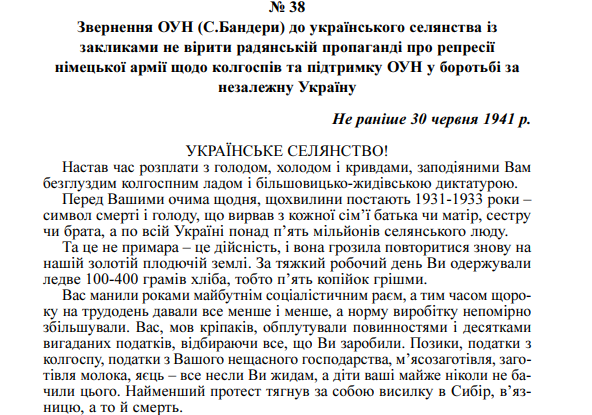 Додаток 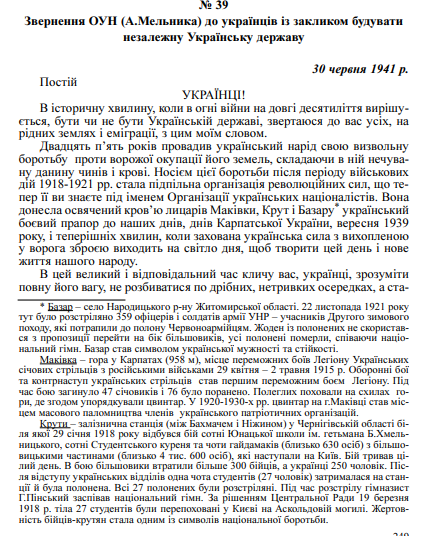 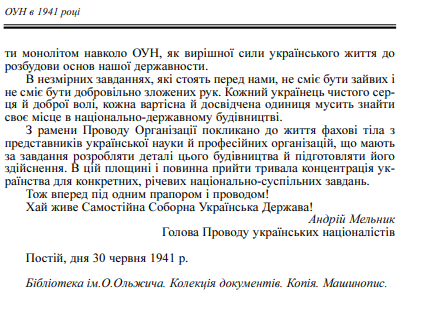 Додаток Додаток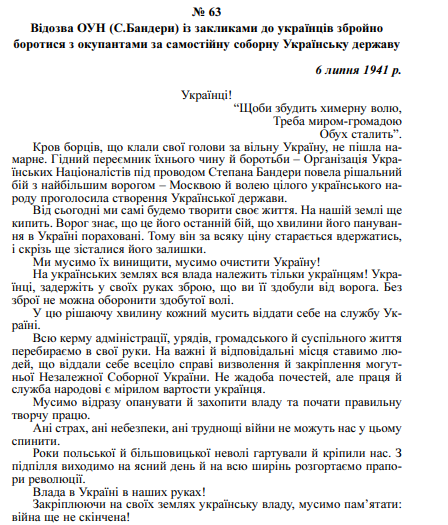 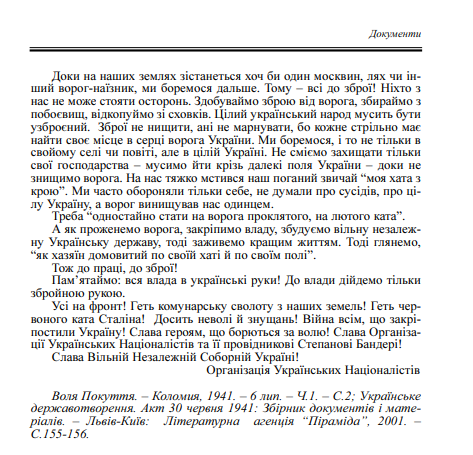 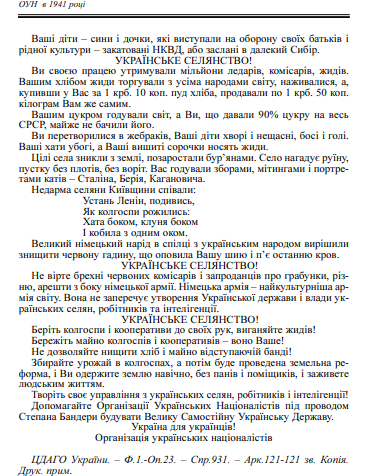 Додаток Б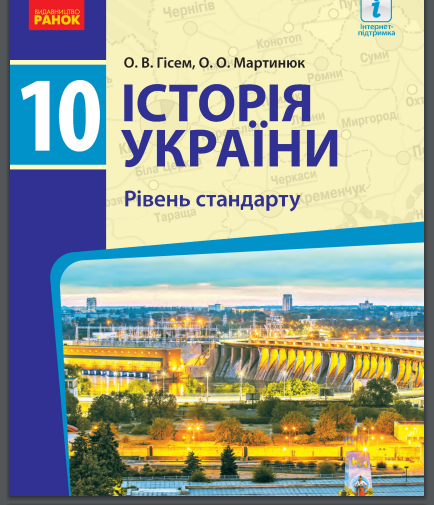 Обкладинка підручника 2019 року.Додаток В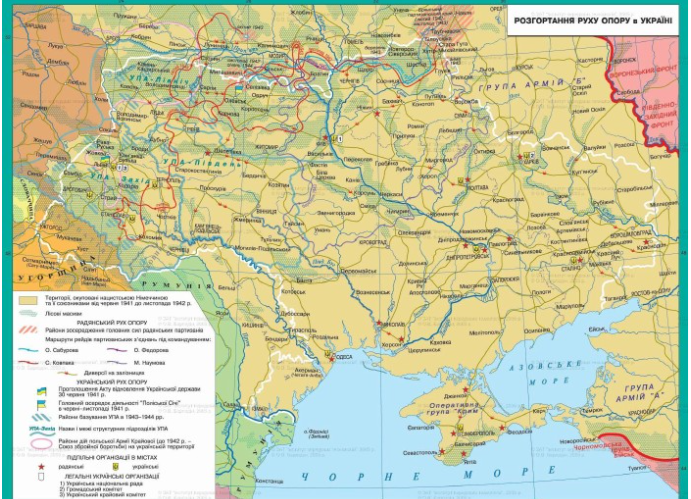 Додаток Г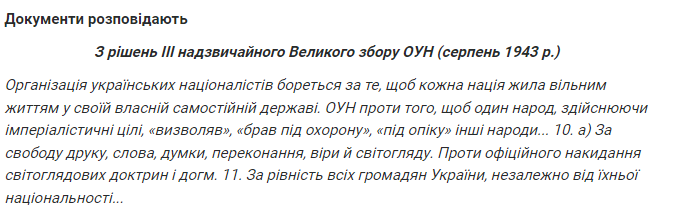 Додаток ДПартизанські  загони на чолі з О. Сабуровим, О. Федоровим, М. Наумовим, С. Ковпаком та ін.. 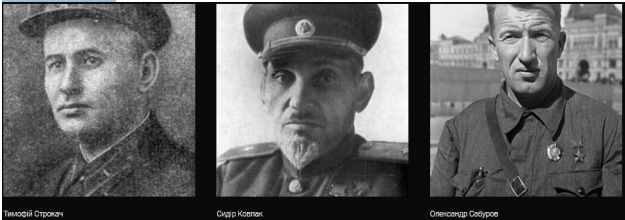 Додаток Є 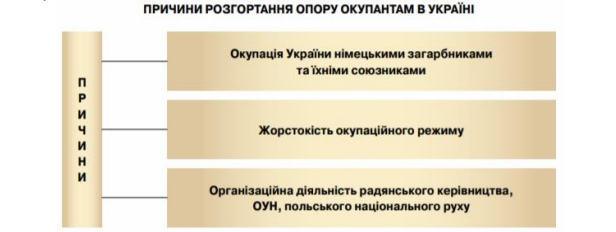 Ілюстрація №.1. причини розгортання опору  окупантам в Україні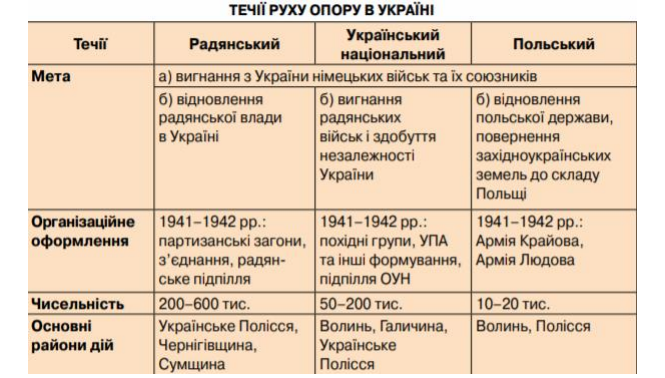 Ілюстрація №2 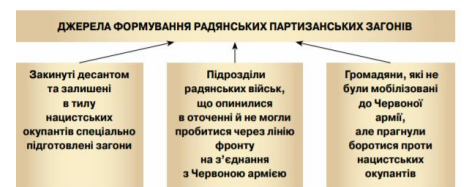 Додаток Ж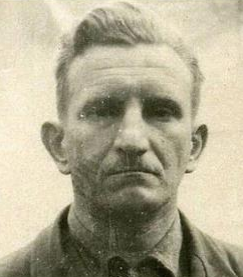 Роман Шухевич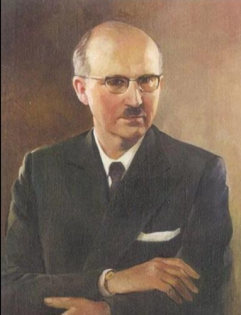 Я. СтецькоДодаток ЗІлюстрація №3. Національна течія Руху Опору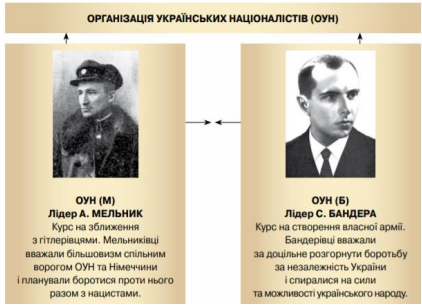 Додаток ЕРозповідь  вчителя на уроці. Влада придушувала  виступи,  вдавалась до арештів членів ОУН . У 1935   - 1936рр. відбулися Варшавський, а згодом Львівський процеси, під час яких С. Бандера, М. Лебедь та інші були засуджені до смертної кари. ( Цей вирок по амністії було замінено довічним ув’язненням). Та арешти  - лише частина невдач, які спіткали ОУН. Ще більш деморалізуючим фактором є критика ОУН її ж українцями. Батьки обурені тим, що організація штовхає малоосвічених підлітків на небезпечні заняття, які часто закінчуються трагічно.Громадські, культурні та молодіжні організації засудили спробу підпорядкувати їх ОУН.Легальні політичні партії звинувачують націоналістів у тому, що вони дають владі привід для обмеження легальної діяльності українців. Діяльність ОУН гостро засудив митрополит А. Шептицький.  Все це стало причинами конфлікту між старшим і молодшим поколінням ОУН.З-за кордону керівництво рухом здійснювало старше покоління Коновальця та його соратників із 1917 -1920 рр., таких як Дмитро Андрієвський, Омелян Сеник, Микола Сціборський та Роман Сушко.   Вони  не завжди підтримували  методи боротьби ОУН, а особливо вбивства, але їм важко було на відстані контролювати своїх підлеглих. Не відкидаючи насильства, Коновалець та його штаб більше зусиль зосереджували на тому, щоб добитися допомоги  іноземних  держав. Підлеглий їм галицький крайовий провід, до якого входили Степан Бандера, Микола Лебедь, Ярослав Стецько, Іван Климів, Микола Климишин і Роман Шухевич, навпаки, тримався тактики революційних дій. Більшості з цих діячів було тільки трохи за 20, і вони не знали принижень та ганьби польського панування. Їх тягло до насильницького, героїчного опору, а відносна поміркованість і спокійніший стиль життя їхніх старших колег за кордоном викликали у них презирство.Проте у Є. Коновальця вистачало авторитету, престижу й дипломатичної майстерності, щоб запобігати вибухові конфлікту. Тому його вбивство в 1938 р. радянським агентом Судоплатовим у Роттердамі стало дошкульним ударом для руху  українських націоналістів. Відтак напередодні історичних катаклізмів ОУН опинилася без досвідченого й загальновизнаного вождя.                                                                27 серпня 1939 р. ПУН скликав у Римі 2-й великий збір ОУН, на якому головою організації обрали А. Мельника. Однак більшість крайовиків не визнали його лідерства.  С. Бандера, який був випущений з ув’язнення після краху Польщі в 1939р., разом зі своїми послідовниками, сформував 10 лютого 1940р. революційний провід і проголосив своє право спадкоємності. А. Мельник марно намагався розв’язати кризу в ОУН через переговори. У квітні 1941 р. фракція С. Бандери провела свій власний Другий Надзвичайний Конгрес у Кракові і проголосили своїм лідером С. Бандеру. Дві новостворені фракції, за іменами своїх лідерів, стали відомі як ОУН (М) та ОУН (Б).ЗМІСТВСТУП……………………………………………………………………....7РОЗДІЛ 1. ТЕОРЕТИЧНЕ ПІДҐРУНТЯ ПЕДАГОГІЧНОГО ДОСЛІДЖЕННЯ……………………………………………………………..12ОУН-УПА в історичній пам’яті і академічній історичній науці…...12Настанови шкільної програми з історії щодо вивчення діяльності ОУН-УПА…………………………………………………………………….26Виховний потенціал історії ОУН-УПА. Експертиза шкільних підручників…………………………………………………………………...33РОЗДІЛ 2. ДИДАКТИЧНІ ЗАСАДИ І МЕТОДИЧНА МОДЕЛЬ ФОРМУВАННЯ ГРОМАДЯНСЬКОЇ КОМПЕТЕНТНОСТІ СТАРШОКЛАСНИКІВ ПРИ ВИВЧЕННІ ІСТОРІЇ ОУН-УПА………………………………………………………………………….462.1. Виявлення рівня обізнаності учнів в питаннях визвольних змагань українців середини ХХ ст. і з’ясування ідеологічних і дидактичних проблем……………………………………………………………………….462.2. Науково-методичне забезпечення виховання критичного мислення і мультиперспективності учнів………………………………………………502.3. Методичні рекомендації з удосконалення опрацювання історії ОУН-УПА в школі………………………………………………………….............67ВИСНОВКИ ……………………………………………………………….....70СПИСОК ВИКОРИСТАНИХ ДЖЕРЕЛ……………………………………73ДОДАТКИ……………………………………………………………………84№Основні сфери державної діяльностіЗміст11Державний ладНаціократія – влада нації в державі. Державу очолює – Вождь Нації. Незалежний суд. Політичні партії під забороною.22Соціальна політикаРозвиток двох складових будь якої нації – духовний і матеріальний.33Економічний ладФорми та види власності, планова економіка, державна економіки.44Аграрна політикаЦе право на приватну власність, трудові  господарства селян.55Розвиток промисловостіНаціоналізація головних галузей виробництва та промисловості.Розкол ОУН у 1940 р.Розкол ОУН у 1940 р.ОУН(М) (мельниківці)ОУН(Б) (бандерівці)Керівник Андрій МельникКерівник Степан БандераВважали, що незалежність України буде поступово  здобута за допомогою Німеччини.Воювали проти радянської армії.Робили ставку на власні сили й активні методи боротьби.Воювали як проти німців, так і проти радянської армії.ДатаЗміст подій Історична оцінка